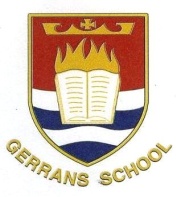 EYFS Progression of Skills and Knowledge (Nursery and Reception) 2023-2024EYFS Progression of Skills and Knowledge (Nursery and Reception) 2023-2024EYFS Progression of Skills and Knowledge (Nursery and Reception) 2023-2024EYFS Progression of Skills and Knowledge (Nursery and Reception) 2023-2024EYFS Progression of Skills and Knowledge (Nursery and Reception) 2023-2024EYFS Progression of Skills and Knowledge (Nursery and Reception) 2023-2024EYFS Progression of Skills and Knowledge (Nursery and Reception) 2023-2024EYFS Progression of Skills and Knowledge (Nursery and Reception) 2023-2024EYFS Progression of Skills and Knowledge (Nursery and Reception) 2023-2024EYFS Progression of Skills and Knowledge (Nursery and Reception) 2023-2024‘The Early Years Foundation Stage (EYFS) sets the standards that all early years’ providers must meet to ensure that children learn and develop well, and are kept healthy and safe. It promotes teaching and learning to ensure children’s ‘school readiness’ and gives children the broad range of knowledge and skills that provide the right foundation for good future progress through school and life.’‘The Early Years Foundation Stage (EYFS) sets the standards that all early years’ providers must meet to ensure that children learn and develop well, and are kept healthy and safe. It promotes teaching and learning to ensure children’s ‘school readiness’ and gives children the broad range of knowledge and skills that provide the right foundation for good future progress through school and life.’‘The Early Years Foundation Stage (EYFS) sets the standards that all early years’ providers must meet to ensure that children learn and develop well, and are kept healthy and safe. It promotes teaching and learning to ensure children’s ‘school readiness’ and gives children the broad range of knowledge and skills that provide the right foundation for good future progress through school and life.’‘The Early Years Foundation Stage (EYFS) sets the standards that all early years’ providers must meet to ensure that children learn and develop well, and are kept healthy and safe. It promotes teaching and learning to ensure children’s ‘school readiness’ and gives children the broad range of knowledge and skills that provide the right foundation for good future progress through school and life.’‘The Early Years Foundation Stage (EYFS) sets the standards that all early years’ providers must meet to ensure that children learn and develop well, and are kept healthy and safe. It promotes teaching and learning to ensure children’s ‘school readiness’ and gives children the broad range of knowledge and skills that provide the right foundation for good future progress through school and life.’‘The Early Years Foundation Stage (EYFS) sets the standards that all early years’ providers must meet to ensure that children learn and develop well, and are kept healthy and safe. It promotes teaching and learning to ensure children’s ‘school readiness’ and gives children the broad range of knowledge and skills that provide the right foundation for good future progress through school and life.’‘The Early Years Foundation Stage (EYFS) sets the standards that all early years’ providers must meet to ensure that children learn and develop well, and are kept healthy and safe. It promotes teaching and learning to ensure children’s ‘school readiness’ and gives children the broad range of knowledge and skills that provide the right foundation for good future progress through school and life.’‘The Early Years Foundation Stage (EYFS) sets the standards that all early years’ providers must meet to ensure that children learn and develop well, and are kept healthy and safe. It promotes teaching and learning to ensure children’s ‘school readiness’ and gives children the broad range of knowledge and skills that provide the right foundation for good future progress through school and life.’‘The Early Years Foundation Stage (EYFS) sets the standards that all early years’ providers must meet to ensure that children learn and develop well, and are kept healthy and safe. It promotes teaching and learning to ensure children’s ‘school readiness’ and gives children the broad range of knowledge and skills that provide the right foundation for good future progress through school and life.’‘The Early Years Foundation Stage (EYFS) sets the standards that all early years’ providers must meet to ensure that children learn and develop well, and are kept healthy and safe. It promotes teaching and learning to ensure children’s ‘school readiness’ and gives children the broad range of knowledge and skills that provide the right foundation for good future progress through school and life.’Overarching philosophyOverarching philosophyOverarching philosophyOverarching philosophyOverarching philosophyOverarching philosophyOverarching philosophyOverarching philosophyOverarching philosophyOverarching philosophyOverarching philosophyWe follow an approach which offers ample opportunities for a child-led learning style, and which therefore promotes those ‘I wonder’ questions that stem from children’s interests. Group discussion, individual dialogues and appropriate resources within Continuous Provision provide children with a scaffolding in which they may search for answers to their questions and explore ideas safely. Careful observations deepen staff awareness of children’s current knowledge and understanding which leads to relevant and tailored enhancements that excite and challenge, and enable children to move forwards on their learning journey. Adults aim to widen a child’s world primarily through vocabulary rich interactions and conversations, careful and accurate modelling within meaningful contexts and an abundance of opportunities in which to practise and embed skills learnt.We follow an approach which offers ample opportunities for a child-led learning style, and which therefore promotes those ‘I wonder’ questions that stem from children’s interests. Group discussion, individual dialogues and appropriate resources within Continuous Provision provide children with a scaffolding in which they may search for answers to their questions and explore ideas safely. Careful observations deepen staff awareness of children’s current knowledge and understanding which leads to relevant and tailored enhancements that excite and challenge, and enable children to move forwards on their learning journey. Adults aim to widen a child’s world primarily through vocabulary rich interactions and conversations, careful and accurate modelling within meaningful contexts and an abundance of opportunities in which to practise and embed skills learnt.We follow an approach which offers ample opportunities for a child-led learning style, and which therefore promotes those ‘I wonder’ questions that stem from children’s interests. Group discussion, individual dialogues and appropriate resources within Continuous Provision provide children with a scaffolding in which they may search for answers to their questions and explore ideas safely. Careful observations deepen staff awareness of children’s current knowledge and understanding which leads to relevant and tailored enhancements that excite and challenge, and enable children to move forwards on their learning journey. Adults aim to widen a child’s world primarily through vocabulary rich interactions and conversations, careful and accurate modelling within meaningful contexts and an abundance of opportunities in which to practise and embed skills learnt.We follow an approach which offers ample opportunities for a child-led learning style, and which therefore promotes those ‘I wonder’ questions that stem from children’s interests. Group discussion, individual dialogues and appropriate resources within Continuous Provision provide children with a scaffolding in which they may search for answers to their questions and explore ideas safely. Careful observations deepen staff awareness of children’s current knowledge and understanding which leads to relevant and tailored enhancements that excite and challenge, and enable children to move forwards on their learning journey. Adults aim to widen a child’s world primarily through vocabulary rich interactions and conversations, careful and accurate modelling within meaningful contexts and an abundance of opportunities in which to practise and embed skills learnt.We follow an approach which offers ample opportunities for a child-led learning style, and which therefore promotes those ‘I wonder’ questions that stem from children’s interests. Group discussion, individual dialogues and appropriate resources within Continuous Provision provide children with a scaffolding in which they may search for answers to their questions and explore ideas safely. Careful observations deepen staff awareness of children’s current knowledge and understanding which leads to relevant and tailored enhancements that excite and challenge, and enable children to move forwards on their learning journey. Adults aim to widen a child’s world primarily through vocabulary rich interactions and conversations, careful and accurate modelling within meaningful contexts and an abundance of opportunities in which to practise and embed skills learnt.We follow an approach which offers ample opportunities for a child-led learning style, and which therefore promotes those ‘I wonder’ questions that stem from children’s interests. Group discussion, individual dialogues and appropriate resources within Continuous Provision provide children with a scaffolding in which they may search for answers to their questions and explore ideas safely. Careful observations deepen staff awareness of children’s current knowledge and understanding which leads to relevant and tailored enhancements that excite and challenge, and enable children to move forwards on their learning journey. Adults aim to widen a child’s world primarily through vocabulary rich interactions and conversations, careful and accurate modelling within meaningful contexts and an abundance of opportunities in which to practise and embed skills learnt.We follow an approach which offers ample opportunities for a child-led learning style, and which therefore promotes those ‘I wonder’ questions that stem from children’s interests. Group discussion, individual dialogues and appropriate resources within Continuous Provision provide children with a scaffolding in which they may search for answers to their questions and explore ideas safely. Careful observations deepen staff awareness of children’s current knowledge and understanding which leads to relevant and tailored enhancements that excite and challenge, and enable children to move forwards on their learning journey. Adults aim to widen a child’s world primarily through vocabulary rich interactions and conversations, careful and accurate modelling within meaningful contexts and an abundance of opportunities in which to practise and embed skills learnt.We follow an approach which offers ample opportunities for a child-led learning style, and which therefore promotes those ‘I wonder’ questions that stem from children’s interests. Group discussion, individual dialogues and appropriate resources within Continuous Provision provide children with a scaffolding in which they may search for answers to their questions and explore ideas safely. Careful observations deepen staff awareness of children’s current knowledge and understanding which leads to relevant and tailored enhancements that excite and challenge, and enable children to move forwards on their learning journey. Adults aim to widen a child’s world primarily through vocabulary rich interactions and conversations, careful and accurate modelling within meaningful contexts and an abundance of opportunities in which to practise and embed skills learnt.We follow an approach which offers ample opportunities for a child-led learning style, and which therefore promotes those ‘I wonder’ questions that stem from children’s interests. Group discussion, individual dialogues and appropriate resources within Continuous Provision provide children with a scaffolding in which they may search for answers to their questions and explore ideas safely. Careful observations deepen staff awareness of children’s current knowledge and understanding which leads to relevant and tailored enhancements that excite and challenge, and enable children to move forwards on their learning journey. Adults aim to widen a child’s world primarily through vocabulary rich interactions and conversations, careful and accurate modelling within meaningful contexts and an abundance of opportunities in which to practise and embed skills learnt.We follow an approach which offers ample opportunities for a child-led learning style, and which therefore promotes those ‘I wonder’ questions that stem from children’s interests. Group discussion, individual dialogues and appropriate resources within Continuous Provision provide children with a scaffolding in which they may search for answers to their questions and explore ideas safely. Careful observations deepen staff awareness of children’s current knowledge and understanding which leads to relevant and tailored enhancements that excite and challenge, and enable children to move forwards on their learning journey. Adults aim to widen a child’s world primarily through vocabulary rich interactions and conversations, careful and accurate modelling within meaningful contexts and an abundance of opportunities in which to practise and embed skills learnt.We follow an approach which offers ample opportunities for a child-led learning style, and which therefore promotes those ‘I wonder’ questions that stem from children’s interests. Group discussion, individual dialogues and appropriate resources within Continuous Provision provide children with a scaffolding in which they may search for answers to their questions and explore ideas safely. Careful observations deepen staff awareness of children’s current knowledge and understanding which leads to relevant and tailored enhancements that excite and challenge, and enable children to move forwards on their learning journey. Adults aim to widen a child’s world primarily through vocabulary rich interactions and conversations, careful and accurate modelling within meaningful contexts and an abundance of opportunities in which to practise and embed skills learnt.This document maps out the progression of skills and knowledge from Autumn 1 to Summer 2 for each area of learning both prime and specific. It also sets out the Curriculum Plan and Continuous Provision enhancements which will build on and deepen children’s understanding and wider knowledge.  This document maps out the progression of skills and knowledge from Autumn 1 to Summer 2 for each area of learning both prime and specific. It also sets out the Curriculum Plan and Continuous Provision enhancements which will build on and deepen children’s understanding and wider knowledge.  This document maps out the progression of skills and knowledge from Autumn 1 to Summer 2 for each area of learning both prime and specific. It also sets out the Curriculum Plan and Continuous Provision enhancements which will build on and deepen children’s understanding and wider knowledge.  This document maps out the progression of skills and knowledge from Autumn 1 to Summer 2 for each area of learning both prime and specific. It also sets out the Curriculum Plan and Continuous Provision enhancements which will build on and deepen children’s understanding and wider knowledge.  This document maps out the progression of skills and knowledge from Autumn 1 to Summer 2 for each area of learning both prime and specific. It also sets out the Curriculum Plan and Continuous Provision enhancements which will build on and deepen children’s understanding and wider knowledge.  This document maps out the progression of skills and knowledge from Autumn 1 to Summer 2 for each area of learning both prime and specific. It also sets out the Curriculum Plan and Continuous Provision enhancements which will build on and deepen children’s understanding and wider knowledge.  This document maps out the progression of skills and knowledge from Autumn 1 to Summer 2 for each area of learning both prime and specific. It also sets out the Curriculum Plan and Continuous Provision enhancements which will build on and deepen children’s understanding and wider knowledge.  This document maps out the progression of skills and knowledge from Autumn 1 to Summer 2 for each area of learning both prime and specific. It also sets out the Curriculum Plan and Continuous Provision enhancements which will build on and deepen children’s understanding and wider knowledge.  This document maps out the progression of skills and knowledge from Autumn 1 to Summer 2 for each area of learning both prime and specific. It also sets out the Curriculum Plan and Continuous Provision enhancements which will build on and deepen children’s understanding and wider knowledge.  This document maps out the progression of skills and knowledge from Autumn 1 to Summer 2 for each area of learning both prime and specific. It also sets out the Curriculum Plan and Continuous Provision enhancements which will build on and deepen children’s understanding and wider knowledge.  This document maps out the progression of skills and knowledge from Autumn 1 to Summer 2 for each area of learning both prime and specific. It also sets out the Curriculum Plan and Continuous Provision enhancements which will build on and deepen children’s understanding and wider knowledge.  EYFS Learning ProgrammesEYFS Learning ProgrammesEYFS Learning ProgrammesEYFS Learning ProgrammesEYFS Learning ProgrammesEYFS Learning ProgrammesEYFS Learning ProgrammesEYFS Learning ProgrammesEYFS Learning ProgrammesEYFS Learning ProgrammesEYFS Learning ProgrammesThroughout the year a variety of learning programmes are used to enhance experiences, communication, and promote a wider understanding of the world and sense of self. These may include:Yoga - Cosmic KidsMaster the curriculum Maths ProgrammeRead Write Inc and Reading - Many opportunities to explore and engage in stories. Weekly visits to the library, story times with older peers within the school community, listening to stories from other adults, taking part in focused activities, relating to their favourite stories, visits from authors and illustrators, visiting settings from their favourite stories.         Let’s Move - Focused activities to learn PD skills in a PE style lesson. Including music and movement from BBC programme, GoNoodle and Wake and Shakes.   Kapow - to support  UW, EAD Nature rangers - Understanding and respect for nature, wildlife and the outdoors (Big birdwatch, 30 days wild, animal awareness days, recycling and pollution)Let’s Cook - Using key skills and developing all areas of EYFS framework through cooking and baking, healthy eating and understanding where food comes from.                                                Outside Learning - Using all senses and exploring natural objects and resources in an outdoor woodland classroom. Oral Health -  awareness of dental hygiene, visits from the dentist, visits to the dental surgery, learning to brush teeth.World explorers - Celebrating world cultures and traditions. Exploring real artefacts, learning languages, listening, singing and performing a variety of songs, cooking and tasting different foods. Understanding and awareness of diversity and cultural differences.     Throughout the year a variety of learning programmes are used to enhance experiences, communication, and promote a wider understanding of the world and sense of self. These may include:Yoga - Cosmic KidsMaster the curriculum Maths ProgrammeRead Write Inc and Reading - Many opportunities to explore and engage in stories. Weekly visits to the library, story times with older peers within the school community, listening to stories from other adults, taking part in focused activities, relating to their favourite stories, visits from authors and illustrators, visiting settings from their favourite stories.         Let’s Move - Focused activities to learn PD skills in a PE style lesson. Including music and movement from BBC programme, GoNoodle and Wake and Shakes.   Kapow - to support  UW, EAD Nature rangers - Understanding and respect for nature, wildlife and the outdoors (Big birdwatch, 30 days wild, animal awareness days, recycling and pollution)Let’s Cook - Using key skills and developing all areas of EYFS framework through cooking and baking, healthy eating and understanding where food comes from.                                                Outside Learning - Using all senses and exploring natural objects and resources in an outdoor woodland classroom. Oral Health -  awareness of dental hygiene, visits from the dentist, visits to the dental surgery, learning to brush teeth.World explorers - Celebrating world cultures and traditions. Exploring real artefacts, learning languages, listening, singing and performing a variety of songs, cooking and tasting different foods. Understanding and awareness of diversity and cultural differences.     Throughout the year a variety of learning programmes are used to enhance experiences, communication, and promote a wider understanding of the world and sense of self. These may include:Yoga - Cosmic KidsMaster the curriculum Maths ProgrammeRead Write Inc and Reading - Many opportunities to explore and engage in stories. Weekly visits to the library, story times with older peers within the school community, listening to stories from other adults, taking part in focused activities, relating to their favourite stories, visits from authors and illustrators, visiting settings from their favourite stories.         Let’s Move - Focused activities to learn PD skills in a PE style lesson. Including music and movement from BBC programme, GoNoodle and Wake and Shakes.   Kapow - to support  UW, EAD Nature rangers - Understanding and respect for nature, wildlife and the outdoors (Big birdwatch, 30 days wild, animal awareness days, recycling and pollution)Let’s Cook - Using key skills and developing all areas of EYFS framework through cooking and baking, healthy eating and understanding where food comes from.                                                Outside Learning - Using all senses and exploring natural objects and resources in an outdoor woodland classroom. Oral Health -  awareness of dental hygiene, visits from the dentist, visits to the dental surgery, learning to brush teeth.World explorers - Celebrating world cultures and traditions. Exploring real artefacts, learning languages, listening, singing and performing a variety of songs, cooking and tasting different foods. Understanding and awareness of diversity and cultural differences.     Throughout the year a variety of learning programmes are used to enhance experiences, communication, and promote a wider understanding of the world and sense of self. These may include:Yoga - Cosmic KidsMaster the curriculum Maths ProgrammeRead Write Inc and Reading - Many opportunities to explore and engage in stories. Weekly visits to the library, story times with older peers within the school community, listening to stories from other adults, taking part in focused activities, relating to their favourite stories, visits from authors and illustrators, visiting settings from their favourite stories.         Let’s Move - Focused activities to learn PD skills in a PE style lesson. Including music and movement from BBC programme, GoNoodle and Wake and Shakes.   Kapow - to support  UW, EAD Nature rangers - Understanding and respect for nature, wildlife and the outdoors (Big birdwatch, 30 days wild, animal awareness days, recycling and pollution)Let’s Cook - Using key skills and developing all areas of EYFS framework through cooking and baking, healthy eating and understanding where food comes from.                                                Outside Learning - Using all senses and exploring natural objects and resources in an outdoor woodland classroom. Oral Health -  awareness of dental hygiene, visits from the dentist, visits to the dental surgery, learning to brush teeth.World explorers - Celebrating world cultures and traditions. Exploring real artefacts, learning languages, listening, singing and performing a variety of songs, cooking and tasting different foods. Understanding and awareness of diversity and cultural differences.     Throughout the year a variety of learning programmes are used to enhance experiences, communication, and promote a wider understanding of the world and sense of self. These may include:Yoga - Cosmic KidsMaster the curriculum Maths ProgrammeRead Write Inc and Reading - Many opportunities to explore and engage in stories. Weekly visits to the library, story times with older peers within the school community, listening to stories from other adults, taking part in focused activities, relating to their favourite stories, visits from authors and illustrators, visiting settings from their favourite stories.         Let’s Move - Focused activities to learn PD skills in a PE style lesson. Including music and movement from BBC programme, GoNoodle and Wake and Shakes.   Kapow - to support  UW, EAD Nature rangers - Understanding and respect for nature, wildlife and the outdoors (Big birdwatch, 30 days wild, animal awareness days, recycling and pollution)Let’s Cook - Using key skills and developing all areas of EYFS framework through cooking and baking, healthy eating and understanding where food comes from.                                                Outside Learning - Using all senses and exploring natural objects and resources in an outdoor woodland classroom. Oral Health -  awareness of dental hygiene, visits from the dentist, visits to the dental surgery, learning to brush teeth.World explorers - Celebrating world cultures and traditions. Exploring real artefacts, learning languages, listening, singing and performing a variety of songs, cooking and tasting different foods. Understanding and awareness of diversity and cultural differences.     Throughout the year a variety of learning programmes are used to enhance experiences, communication, and promote a wider understanding of the world and sense of self. These may include:Yoga - Cosmic KidsMaster the curriculum Maths ProgrammeRead Write Inc and Reading - Many opportunities to explore and engage in stories. Weekly visits to the library, story times with older peers within the school community, listening to stories from other adults, taking part in focused activities, relating to their favourite stories, visits from authors and illustrators, visiting settings from their favourite stories.         Let’s Move - Focused activities to learn PD skills in a PE style lesson. Including music and movement from BBC programme, GoNoodle and Wake and Shakes.   Kapow - to support  UW, EAD Nature rangers - Understanding and respect for nature, wildlife and the outdoors (Big birdwatch, 30 days wild, animal awareness days, recycling and pollution)Let’s Cook - Using key skills and developing all areas of EYFS framework through cooking and baking, healthy eating and understanding where food comes from.                                                Outside Learning - Using all senses and exploring natural objects and resources in an outdoor woodland classroom. Oral Health -  awareness of dental hygiene, visits from the dentist, visits to the dental surgery, learning to brush teeth.World explorers - Celebrating world cultures and traditions. Exploring real artefacts, learning languages, listening, singing and performing a variety of songs, cooking and tasting different foods. Understanding and awareness of diversity and cultural differences.     Throughout the year a variety of learning programmes are used to enhance experiences, communication, and promote a wider understanding of the world and sense of self. These may include:Yoga - Cosmic KidsMaster the curriculum Maths ProgrammeRead Write Inc and Reading - Many opportunities to explore and engage in stories. Weekly visits to the library, story times with older peers within the school community, listening to stories from other adults, taking part in focused activities, relating to their favourite stories, visits from authors and illustrators, visiting settings from their favourite stories.         Let’s Move - Focused activities to learn PD skills in a PE style lesson. Including music and movement from BBC programme, GoNoodle and Wake and Shakes.   Kapow - to support  UW, EAD Nature rangers - Understanding and respect for nature, wildlife and the outdoors (Big birdwatch, 30 days wild, animal awareness days, recycling and pollution)Let’s Cook - Using key skills and developing all areas of EYFS framework through cooking and baking, healthy eating and understanding where food comes from.                                                Outside Learning - Using all senses and exploring natural objects and resources in an outdoor woodland classroom. Oral Health -  awareness of dental hygiene, visits from the dentist, visits to the dental surgery, learning to brush teeth.World explorers - Celebrating world cultures and traditions. Exploring real artefacts, learning languages, listening, singing and performing a variety of songs, cooking and tasting different foods. Understanding and awareness of diversity and cultural differences.     Throughout the year a variety of learning programmes are used to enhance experiences, communication, and promote a wider understanding of the world and sense of self. These may include:Yoga - Cosmic KidsMaster the curriculum Maths ProgrammeRead Write Inc and Reading - Many opportunities to explore and engage in stories. Weekly visits to the library, story times with older peers within the school community, listening to stories from other adults, taking part in focused activities, relating to their favourite stories, visits from authors and illustrators, visiting settings from their favourite stories.         Let’s Move - Focused activities to learn PD skills in a PE style lesson. Including music and movement from BBC programme, GoNoodle and Wake and Shakes.   Kapow - to support  UW, EAD Nature rangers - Understanding and respect for nature, wildlife and the outdoors (Big birdwatch, 30 days wild, animal awareness days, recycling and pollution)Let’s Cook - Using key skills and developing all areas of EYFS framework through cooking and baking, healthy eating and understanding where food comes from.                                                Outside Learning - Using all senses and exploring natural objects and resources in an outdoor woodland classroom. Oral Health -  awareness of dental hygiene, visits from the dentist, visits to the dental surgery, learning to brush teeth.World explorers - Celebrating world cultures and traditions. Exploring real artefacts, learning languages, listening, singing and performing a variety of songs, cooking and tasting different foods. Understanding and awareness of diversity and cultural differences.     Throughout the year a variety of learning programmes are used to enhance experiences, communication, and promote a wider understanding of the world and sense of self. These may include:Yoga - Cosmic KidsMaster the curriculum Maths ProgrammeRead Write Inc and Reading - Many opportunities to explore and engage in stories. Weekly visits to the library, story times with older peers within the school community, listening to stories from other adults, taking part in focused activities, relating to their favourite stories, visits from authors and illustrators, visiting settings from their favourite stories.         Let’s Move - Focused activities to learn PD skills in a PE style lesson. Including music and movement from BBC programme, GoNoodle and Wake and Shakes.   Kapow - to support  UW, EAD Nature rangers - Understanding and respect for nature, wildlife and the outdoors (Big birdwatch, 30 days wild, animal awareness days, recycling and pollution)Let’s Cook - Using key skills and developing all areas of EYFS framework through cooking and baking, healthy eating and understanding where food comes from.                                                Outside Learning - Using all senses and exploring natural objects and resources in an outdoor woodland classroom. Oral Health -  awareness of dental hygiene, visits from the dentist, visits to the dental surgery, learning to brush teeth.World explorers - Celebrating world cultures and traditions. Exploring real artefacts, learning languages, listening, singing and performing a variety of songs, cooking and tasting different foods. Understanding and awareness of diversity and cultural differences.     Throughout the year a variety of learning programmes are used to enhance experiences, communication, and promote a wider understanding of the world and sense of self. These may include:Yoga - Cosmic KidsMaster the curriculum Maths ProgrammeRead Write Inc and Reading - Many opportunities to explore and engage in stories. Weekly visits to the library, story times with older peers within the school community, listening to stories from other adults, taking part in focused activities, relating to their favourite stories, visits from authors and illustrators, visiting settings from their favourite stories.         Let’s Move - Focused activities to learn PD skills in a PE style lesson. Including music and movement from BBC programme, GoNoodle and Wake and Shakes.   Kapow - to support  UW, EAD Nature rangers - Understanding and respect for nature, wildlife and the outdoors (Big birdwatch, 30 days wild, animal awareness days, recycling and pollution)Let’s Cook - Using key skills and developing all areas of EYFS framework through cooking and baking, healthy eating and understanding where food comes from.                                                Outside Learning - Using all senses and exploring natural objects and resources in an outdoor woodland classroom. Oral Health -  awareness of dental hygiene, visits from the dentist, visits to the dental surgery, learning to brush teeth.World explorers - Celebrating world cultures and traditions. Exploring real artefacts, learning languages, listening, singing and performing a variety of songs, cooking and tasting different foods. Understanding and awareness of diversity and cultural differences.     Throughout the year a variety of learning programmes are used to enhance experiences, communication, and promote a wider understanding of the world and sense of self. These may include:Yoga - Cosmic KidsMaster the curriculum Maths ProgrammeRead Write Inc and Reading - Many opportunities to explore and engage in stories. Weekly visits to the library, story times with older peers within the school community, listening to stories from other adults, taking part in focused activities, relating to their favourite stories, visits from authors and illustrators, visiting settings from their favourite stories.         Let’s Move - Focused activities to learn PD skills in a PE style lesson. Including music and movement from BBC programme, GoNoodle and Wake and Shakes.   Kapow - to support  UW, EAD Nature rangers - Understanding and respect for nature, wildlife and the outdoors (Big birdwatch, 30 days wild, animal awareness days, recycling and pollution)Let’s Cook - Using key skills and developing all areas of EYFS framework through cooking and baking, healthy eating and understanding where food comes from.                                                Outside Learning - Using all senses and exploring natural objects and resources in an outdoor woodland classroom. Oral Health -  awareness of dental hygiene, visits from the dentist, visits to the dental surgery, learning to brush teeth.World explorers - Celebrating world cultures and traditions. Exploring real artefacts, learning languages, listening, singing and performing a variety of songs, cooking and tasting different foods. Understanding and awareness of diversity and cultural differences.     Communication and LanguageCommunication and LanguageCommunication and LanguageCommunication and LanguageCommunication and LanguageCommunication and LanguageCommunication and LanguageCommunication and LanguageCommunication and LanguageCommunication and LanguageCommunication and LanguageELG Listening, Attention and Understanding • Listen attentively and respond to what they hear with relevant questions, comments and actions when being read to and during whole class discussions and small group interactions. • Make comments about what they have heard and ask questions to clarify their understanding. • Hold conversation when engaged in back-and-forth exchanges with their teacher and peers. ELG Speaking • Participate in small group, class and one-to-one discussions, offering their own ideas, using recently introduced vocabulary. • Offer explanations for why things might happen, making use of recently introduced vocabulary from stories, non-fiction, rhymes and poems when appropriate. • Express their ideas and feelings about their experiences using full sentences, including use of past, present and future tenses and making use of conjunctions, with modelling and support from their teacher.ELG Listening, Attention and Understanding • Listen attentively and respond to what they hear with relevant questions, comments and actions when being read to and during whole class discussions and small group interactions. • Make comments about what they have heard and ask questions to clarify their understanding. • Hold conversation when engaged in back-and-forth exchanges with their teacher and peers. ELG Speaking • Participate in small group, class and one-to-one discussions, offering their own ideas, using recently introduced vocabulary. • Offer explanations for why things might happen, making use of recently introduced vocabulary from stories, non-fiction, rhymes and poems when appropriate. • Express their ideas and feelings about their experiences using full sentences, including use of past, present and future tenses and making use of conjunctions, with modelling and support from their teacher.ELG Listening, Attention and Understanding • Listen attentively and respond to what they hear with relevant questions, comments and actions when being read to and during whole class discussions and small group interactions. • Make comments about what they have heard and ask questions to clarify their understanding. • Hold conversation when engaged in back-and-forth exchanges with their teacher and peers. ELG Speaking • Participate in small group, class and one-to-one discussions, offering their own ideas, using recently introduced vocabulary. • Offer explanations for why things might happen, making use of recently introduced vocabulary from stories, non-fiction, rhymes and poems when appropriate. • Express their ideas and feelings about their experiences using full sentences, including use of past, present and future tenses and making use of conjunctions, with modelling and support from their teacher.ELG Listening, Attention and Understanding • Listen attentively and respond to what they hear with relevant questions, comments and actions when being read to and during whole class discussions and small group interactions. • Make comments about what they have heard and ask questions to clarify their understanding. • Hold conversation when engaged in back-and-forth exchanges with their teacher and peers. ELG Speaking • Participate in small group, class and one-to-one discussions, offering their own ideas, using recently introduced vocabulary. • Offer explanations for why things might happen, making use of recently introduced vocabulary from stories, non-fiction, rhymes and poems when appropriate. • Express their ideas and feelings about their experiences using full sentences, including use of past, present and future tenses and making use of conjunctions, with modelling and support from their teacher.ELG Listening, Attention and Understanding • Listen attentively and respond to what they hear with relevant questions, comments and actions when being read to and during whole class discussions and small group interactions. • Make comments about what they have heard and ask questions to clarify their understanding. • Hold conversation when engaged in back-and-forth exchanges with their teacher and peers. ELG Speaking • Participate in small group, class and one-to-one discussions, offering their own ideas, using recently introduced vocabulary. • Offer explanations for why things might happen, making use of recently introduced vocabulary from stories, non-fiction, rhymes and poems when appropriate. • Express their ideas and feelings about their experiences using full sentences, including use of past, present and future tenses and making use of conjunctions, with modelling and support from their teacher.ELG Listening, Attention and Understanding • Listen attentively and respond to what they hear with relevant questions, comments and actions when being read to and during whole class discussions and small group interactions. • Make comments about what they have heard and ask questions to clarify their understanding. • Hold conversation when engaged in back-and-forth exchanges with their teacher and peers. ELG Speaking • Participate in small group, class and one-to-one discussions, offering their own ideas, using recently introduced vocabulary. • Offer explanations for why things might happen, making use of recently introduced vocabulary from stories, non-fiction, rhymes and poems when appropriate. • Express their ideas and feelings about their experiences using full sentences, including use of past, present and future tenses and making use of conjunctions, with modelling and support from their teacher.ELG Listening, Attention and Understanding • Listen attentively and respond to what they hear with relevant questions, comments and actions when being read to and during whole class discussions and small group interactions. • Make comments about what they have heard and ask questions to clarify their understanding. • Hold conversation when engaged in back-and-forth exchanges with their teacher and peers. ELG Speaking • Participate in small group, class and one-to-one discussions, offering their own ideas, using recently introduced vocabulary. • Offer explanations for why things might happen, making use of recently introduced vocabulary from stories, non-fiction, rhymes and poems when appropriate. • Express their ideas and feelings about their experiences using full sentences, including use of past, present and future tenses and making use of conjunctions, with modelling and support from their teacher.ELG Listening, Attention and Understanding • Listen attentively and respond to what they hear with relevant questions, comments and actions when being read to and during whole class discussions and small group interactions. • Make comments about what they have heard and ask questions to clarify their understanding. • Hold conversation when engaged in back-and-forth exchanges with their teacher and peers. ELG Speaking • Participate in small group, class and one-to-one discussions, offering their own ideas, using recently introduced vocabulary. • Offer explanations for why things might happen, making use of recently introduced vocabulary from stories, non-fiction, rhymes and poems when appropriate. • Express their ideas and feelings about their experiences using full sentences, including use of past, present and future tenses and making use of conjunctions, with modelling and support from their teacher.KS1 linksApply phonic knowledge, combine words to make sentences, sequencing sentences,  listen and respond, ask questions, build vocabulary, describe, maintain attention and participate (in discussion, role play etc), explore ideas, speak audibly, participate in role play etc, gain attention of listener, consider viewpoints, use appropriate registers. KS1 linksApply phonic knowledge, combine words to make sentences, sequencing sentences,  listen and respond, ask questions, build vocabulary, describe, maintain attention and participate (in discussion, role play etc), explore ideas, speak audibly, participate in role play etc, gain attention of listener, consider viewpoints, use appropriate registers. KS1 linksApply phonic knowledge, combine words to make sentences, sequencing sentences,  listen and respond, ask questions, build vocabulary, describe, maintain attention and participate (in discussion, role play etc), explore ideas, speak audibly, participate in role play etc, gain attention of listener, consider viewpoints, use appropriate registers. Key Questions(I Wonder…)Key Questions(I Wonder…)Key Questions(I Wonder…)Autumn 1Who am I, who are you?Autumn 2What is celebrated?Autumn 2What is celebrated?Spring 1What animals are in the world?Spring 1What animals are in the world?Spring 2How do things move?Summer 1What grows?Summer 2Who helps us?Listening, attention and understandingListening, attention and understandingNurseryEnjoy listening to longer stories and remember much of what happens. Pay attention to more than one thing at a time. Enjoy listening to longer stories and remember much of what happens. Pay attention to more than one thing at a time. Enjoy listening to longer stories and remember much of what happens. Pay attention to more than one thing at a time. Enjoy listening to longer stories and remember much of what happens. Pay attention to more than one thing at a time. Enjoy listening to longer stories and remember much of what happens. Pay attention to more than one thing at a time. Enjoy listening to longer stories and remember much of what happens. Pay attention to more than one thing at a time. Listening, attention and understandingListening, attention and understandingNurseryUnderstand a question or instruction that has two parts. Understand ‘why’ questions. Listen to and talk about stories to build familiarity and understanding. Understand a question or instruction that has two parts. Understand ‘why’ questions. Listen to and talk about stories to build familiarity and understanding. Understand a question or instruction that has two parts. Understand ‘why’ questions. Listen to and talk about stories to build familiarity and understanding. Understand a question or instruction that has two parts. Understand ‘why’ questions. Listen to and talk about stories to build familiarity and understanding. Listening, attention and understandingListening, attention and understandingReceptionUnderstand how to listen carefully and why listening is important. Learn rhymes and songs. Engage in non-fiction books. Engage in story times. Retell stories, some as exact repetition and some in their own words. Listen carefully to rhymes and songs, paying attention to how they sound.Understand how to listen carefully and why listening is important. Learn rhymes and songs. Engage in non-fiction books. Engage in story times. Retell stories, some as exact repetition and some in their own words. Listen carefully to rhymes and songs, paying attention to how they sound.Understand how to listen carefully and why listening is important. Learn rhymes and songs. Engage in non-fiction books. Engage in story times. Retell stories, some as exact repetition and some in their own words. Listen carefully to rhymes and songs, paying attention to how they sound.Understand how to listen carefully and why listening is important. Learn rhymes and songs. Engage in non-fiction books. Engage in story times. Retell stories, some as exact repetition and some in their own words. Listen carefully to rhymes and songs, paying attention to how they sound.Understand how to listen carefully and why listening is important. Learn rhymes and songs. Engage in non-fiction books. Engage in story times. Retell stories, some as exact repetition and some in their own words. Listen carefully to rhymes and songs, paying attention to how they sound.Understand how to listen carefully and why listening is important. Learn rhymes and songs. Engage in non-fiction books. Engage in story times. Retell stories, some as exact repetition and some in their own words. Listen carefully to rhymes and songs, paying attention to how they sound.Listening, attention and understandingListening, attention and understandingReceptionListen to and talk about selected non-fiction to develop a deep familiarity with new knowledge and vocabulary.Listen to and talk about selected non-fiction to develop a deep familiarity with new knowledge and vocabulary.Listen to and talk about selected non-fiction to develop a deep familiarity with new knowledge and vocabulary.Listen to and talk about selected non-fiction to develop a deep familiarity with new knowledge and vocabulary.Listen to and talk about selected non-fiction to develop a deep familiarity with new knowledge and vocabulary.Listening, attention and understandingListening, attention and understandingReceptionAsk questions to find out more and to check for understanding (why, what, how, who, where and when).Ask questions to find out more and to check for understanding (why, what, how, who, where and when).Ask questions to find out more and to check for understanding (why, what, how, who, where and when).SpeakingSpeakingNurseryBe able to express a point of view. Start a conversation with an adult or a friend. Be able to express a point of view. Start a conversation with an adult or a friend. Be able to express a point of view. Start a conversation with an adult or a friend. Be able to express a point of view. Start a conversation with an adult or a friend. Be able to express a point of view. Start a conversation with an adult or a friend. SpeakingSpeakingNurseryDevelop social phrases and pronunciation. Use a wider range of vocabularyDevelop social phrases and pronunciation. Use a wider range of vocabularyDevelop social phrases and pronunciation. Use a wider range of vocabularyDevelop social phrases and pronunciation. Use a wider range of vocabularyDevelop social phrases and pronunciation. Use a wider range of vocabularyDevelop social phrases and pronunciation. Use a wider range of vocabularyDevelop social phrases and pronunciation. Use a wider range of vocabularySpeakingSpeakingNurseryDescribe events in some detail.Describe events in some detail.Describe events in some detail.SpeakingSpeakingNurseryDebate with an adult or a friend, using words as well as actions. Continue a conversation for many turns. Sing a large repertoire of songs. Know many rhymes, be able to talk about familiar books, and be able to tell a long story. Develop emergent communication.Debate with an adult or a friend, using words as well as actions. Continue a conversation for many turns. Sing a large repertoire of songs. Know many rhymes, be able to talk about familiar books, and be able to tell a long story. Develop emergent communication.Debate with an adult or a friend, using words as well as actions. Continue a conversation for many turns. Sing a large repertoire of songs. Know many rhymes, be able to talk about familiar books, and be able to tell a long story. Develop emergent communication.Debate with an adult or a friend, using words as well as actions. Continue a conversation for many turns. Sing a large repertoire of songs. Know many rhymes, be able to talk about familiar books, and be able to tell a long story. Develop emergent communication.Debate with an adult or a friend, using words as well as actions. Continue a conversation for many turns. Sing a large repertoire of songs. Know many rhymes, be able to talk about familiar books, and be able to tell a long story. Develop emergent communication.Debate with an adult or a friend, using words as well as actions. Continue a conversation for many turns. Sing a large repertoire of songs. Know many rhymes, be able to talk about familiar books, and be able to tell a long story. Develop emergent communication.SpeakingSpeakingReceptionLearn new vocabulary and use new vocabulary throughout the day. Learn new vocabulary and use new vocabulary throughout the day. Learn new vocabulary and use new vocabulary throughout the day. Learn new vocabulary and use new vocabulary throughout the day. Learn new vocabulary and use new vocabulary throughout the day. SpeakingSpeakingReceptionUse talk to help work out problems and organise thinking and activities, and to explain how things work and why they might happen.Use talk to help work out problems and organise thinking and activities, and to explain how things work and why they might happen.Use talk to help work out problems and organise thinking and activities, and to explain how things work and why they might happen.Use talk to help work out problems and organise thinking and activities, and to explain how things work and why they might happen.Use talk to help work out problems and organise thinking and activities, and to explain how things work and why they might happen.Use talk to help work out problems and organise thinking and activities, and to explain how things work and why they might happen.SpeakingSpeakingReceptionAsk questions to find out more and to check own understanding.Ask questions to find out more and to check own understanding.Ask questions to find out more and to check own understanding.Ask questions to find out more and to check own understanding.Ask questions to find out more and to check own understanding.Ask questions to find out more and to check own understanding.Ask questions to find out more and to check own understanding.SpeakingSpeakingReceptionUse new vocabulary in different contexts. Connect one idea or action to another using a range of connectives. Articulate their ideas and thoughts in well-formed sentences.Use new vocabulary in different contexts. Connect one idea or action to another using a range of connectives. Articulate their ideas and thoughts in well-formed sentences.Use new vocabulary in different contexts. Connect one idea or action to another using a range of connectives. Articulate their ideas and thoughts in well-formed sentences.Use new vocabulary in different contexts. Connect one idea or action to another using a range of connectives. Articulate their ideas and thoughts in well-formed sentences.Use new vocabulary in different contexts. Connect one idea or action to another using a range of connectives. Articulate their ideas and thoughts in well-formed sentences.Skills specifically taughtSkills specifically taughtSkills specifically taughtTopic specific vocab each half term. Speaking to audiences of increasing size during the year. Sequencing an increasing number of parts when describing a narrative or recalling past events. Responding correctly to 2-step instructions of increasing complexity. Looking at the speaker when being spoken to, answering in sentences which increase in detail. Modelling the use of an increasing range of connectives when speaking, modelling good diction and enunciation.Topic specific vocab each half term. Speaking to audiences of increasing size during the year. Sequencing an increasing number of parts when describing a narrative or recalling past events. Responding correctly to 2-step instructions of increasing complexity. Looking at the speaker when being spoken to, answering in sentences which increase in detail. Modelling the use of an increasing range of connectives when speaking, modelling good diction and enunciation.Topic specific vocab each half term. Speaking to audiences of increasing size during the year. Sequencing an increasing number of parts when describing a narrative or recalling past events. Responding correctly to 2-step instructions of increasing complexity. Looking at the speaker when being spoken to, answering in sentences which increase in detail. Modelling the use of an increasing range of connectives when speaking, modelling good diction and enunciation.Topic specific vocab each half term. Speaking to audiences of increasing size during the year. Sequencing an increasing number of parts when describing a narrative or recalling past events. Responding correctly to 2-step instructions of increasing complexity. Looking at the speaker when being spoken to, answering in sentences which increase in detail. Modelling the use of an increasing range of connectives when speaking, modelling good diction and enunciation.Topic specific vocab each half term. Speaking to audiences of increasing size during the year. Sequencing an increasing number of parts when describing a narrative or recalling past events. Responding correctly to 2-step instructions of increasing complexity. Looking at the speaker when being spoken to, answering in sentences which increase in detail. Modelling the use of an increasing range of connectives when speaking, modelling good diction and enunciation.Topic specific vocab each half term. Speaking to audiences of increasing size during the year. Sequencing an increasing number of parts when describing a narrative or recalling past events. Responding correctly to 2-step instructions of increasing complexity. Looking at the speaker when being spoken to, answering in sentences which increase in detail. Modelling the use of an increasing range of connectives when speaking, modelling good diction and enunciation.Topic specific vocab each half term. Speaking to audiences of increasing size during the year. Sequencing an increasing number of parts when describing a narrative or recalling past events. Responding correctly to 2-step instructions of increasing complexity. Looking at the speaker when being spoken to, answering in sentences which increase in detail. Modelling the use of an increasing range of connectives when speaking, modelling good diction and enunciation.Topic specific vocab each half term. Speaking to audiences of increasing size during the year. Sequencing an increasing number of parts when describing a narrative or recalling past events. Responding correctly to 2-step instructions of increasing complexity. Looking at the speaker when being spoken to, answering in sentences which increase in detail. Modelling the use of an increasing range of connectives when speaking, modelling good diction and enunciation.Personal, Social and Emotional DevelopmentPersonal, Social and Emotional DevelopmentPersonal, Social and Emotional DevelopmentPersonal, Social and Emotional DevelopmentPersonal, Social and Emotional DevelopmentPersonal, Social and Emotional DevelopmentPersonal, Social and Emotional DevelopmentPersonal, Social and Emotional DevelopmentPersonal, Social and Emotional DevelopmentPersonal, Social and Emotional DevelopmentELG Self - Regulation ∙ Show an understanding of  own feelings and those of others, and begin to regulate behaviour accordingly. ∙ Set and work towards simple goals, being able to wait for what they want and control their immediate impulses when appropriate. ∙ Give focused attention to what the teacher says, responding appropriately even when engaged in activity, and show an ability to follow instructions involving several ideas or actions. ELG Managing Self ∙ Be confident to try new activities and show independence, resilience and perseverance in the face  of challenge. ∙ Explain the reasons for rules, know right from wrong and try to behave accordingly. ∙ Manage their own basic hygiene and personal needs, including dressing, going to the toilet and understanding the importance of healthy food choices. ELG Building Relationships ∙ Work and play cooperatively and take turns with others. ∙ Form positive attachments to adults and friendships with peers. ∙ Show sensitivity to their own and to others’ needsELG Self - Regulation ∙ Show an understanding of  own feelings and those of others, and begin to regulate behaviour accordingly. ∙ Set and work towards simple goals, being able to wait for what they want and control their immediate impulses when appropriate. ∙ Give focused attention to what the teacher says, responding appropriately even when engaged in activity, and show an ability to follow instructions involving several ideas or actions. ELG Managing Self ∙ Be confident to try new activities and show independence, resilience and perseverance in the face  of challenge. ∙ Explain the reasons for rules, know right from wrong and try to behave accordingly. ∙ Manage their own basic hygiene and personal needs, including dressing, going to the toilet and understanding the importance of healthy food choices. ELG Building Relationships ∙ Work and play cooperatively and take turns with others. ∙ Form positive attachments to adults and friendships with peers. ∙ Show sensitivity to their own and to others’ needsELG Self - Regulation ∙ Show an understanding of  own feelings and those of others, and begin to regulate behaviour accordingly. ∙ Set and work towards simple goals, being able to wait for what they want and control their immediate impulses when appropriate. ∙ Give focused attention to what the teacher says, responding appropriately even when engaged in activity, and show an ability to follow instructions involving several ideas or actions. ELG Managing Self ∙ Be confident to try new activities and show independence, resilience and perseverance in the face  of challenge. ∙ Explain the reasons for rules, know right from wrong and try to behave accordingly. ∙ Manage their own basic hygiene and personal needs, including dressing, going to the toilet and understanding the importance of healthy food choices. ELG Building Relationships ∙ Work and play cooperatively and take turns with others. ∙ Form positive attachments to adults and friendships with peers. ∙ Show sensitivity to their own and to others’ needsELG Self - Regulation ∙ Show an understanding of  own feelings and those of others, and begin to regulate behaviour accordingly. ∙ Set and work towards simple goals, being able to wait for what they want and control their immediate impulses when appropriate. ∙ Give focused attention to what the teacher says, responding appropriately even when engaged in activity, and show an ability to follow instructions involving several ideas or actions. ELG Managing Self ∙ Be confident to try new activities and show independence, resilience and perseverance in the face  of challenge. ∙ Explain the reasons for rules, know right from wrong and try to behave accordingly. ∙ Manage their own basic hygiene and personal needs, including dressing, going to the toilet and understanding the importance of healthy food choices. ELG Building Relationships ∙ Work and play cooperatively and take turns with others. ∙ Form positive attachments to adults and friendships with peers. ∙ Show sensitivity to their own and to others’ needsELG Self - Regulation ∙ Show an understanding of  own feelings and those of others, and begin to regulate behaviour accordingly. ∙ Set and work towards simple goals, being able to wait for what they want and control their immediate impulses when appropriate. ∙ Give focused attention to what the teacher says, responding appropriately even when engaged in activity, and show an ability to follow instructions involving several ideas or actions. ELG Managing Self ∙ Be confident to try new activities and show independence, resilience and perseverance in the face  of challenge. ∙ Explain the reasons for rules, know right from wrong and try to behave accordingly. ∙ Manage their own basic hygiene and personal needs, including dressing, going to the toilet and understanding the importance of healthy food choices. ELG Building Relationships ∙ Work and play cooperatively and take turns with others. ∙ Form positive attachments to adults and friendships with peers. ∙ Show sensitivity to their own and to others’ needsKS1 linksConfidence and responsibility, active role as citizens, healthy safe lifestyle, good relationships and respect, opportunities.PSHEKS1 linksConfidence and responsibility, active role as citizens, healthy safe lifestyle, good relationships and respect, opportunities.PSHEKS1 linksConfidence and responsibility, active role as citizens, healthy safe lifestyle, good relationships and respect, opportunities.PSHEKS1 linksConfidence and responsibility, active role as citizens, healthy safe lifestyle, good relationships and respect, opportunities.PSHEKS1 linksConfidence and responsibility, active role as citizens, healthy safe lifestyle, good relationships and respect, opportunities.PSHEKey Questions(I Wonder…)Key Questions(I Wonder…)Autumn 1Who am I, who are you?Autumn 2What is celebrated?Spring 1What animals are in the world?Spring 2How do things Move?Spring 2How do things Move?Summer 1What grows?Summer 1What grows?Summer 2Who helps us?Self RegulationNurserySelect and use activities and resources, with help when needed to achieve a goal.Select and use activities and resources, with help when needed to achieve a goal.Select and use activities and resources, with help when needed to achieve a goal.Self RegulationNurseryDevelop appropriate ways of being assertive. Talk about their feelings using simple words.Develop appropriate ways of being assertive. Talk about their feelings using simple words.Develop appropriate ways of being assertive. Talk about their feelings using simple words.Develop appropriate ways of being assertive. Talk about their feelings using simple words.Develop appropriate ways of being assertive. Talk about their feelings using simple words.Develop appropriate ways of being assertive. Talk about their feelings using simple words.Self RegulationNurseryBecome more outgoing with unfamiliar people, in the safe context of their setting. Become more outgoing with unfamiliar people, in the safe context of their setting. Become more outgoing with unfamiliar people, in the safe context of their setting. Become more outgoing with unfamiliar people, in the safe context of their setting. Self RegulationNurseryShow more confidence in new social situations.Show more confidence in new social situations.Show more confidence in new social situations.Show more confidence in new social situations.Show more confidence in new social situations.Self RegulationReceptionIdentify and moderate their own feelings socially and emotionally.Identify and moderate their own feelings socially and emotionally.Identify and moderate their own feelings socially and emotionally.Self RegulationReceptionExpress own feelings.Express own feelings.Express own feelings.Express own feelings.Self RegulationReceptionShow resilience and perseverance in the face of challenge.Show resilience and perseverance in the face of challenge.Show resilience and perseverance in the face of challenge.Show resilience and perseverance in the face of challenge.Show resilience and perseverance in the face of challenge.Show resilience and perseverance in the face of challenge.Self RegulationReceptionSee themselves as a valuable individual.See themselves as a valuable individual.See themselves as a valuable individual.See themselves as a valuable individual.See themselves as a valuable individual.Managing SelfNurseryBe increasingly independent in meeting their own care needs.Be increasingly independent in meeting their own care needs.Be increasingly independent in meeting their own care needs.Managing SelfNurseryMake healthy choices about food, drink, activity and toothbrushing.Make healthy choices about food, drink, activity and toothbrushing.Make healthy choices about food, drink, activity and toothbrushing.Make healthy choices about food, drink, activity and toothbrushing.Make healthy choices about food, drink, activity and toothbrushing.Make healthy choices about food, drink, activity and toothbrushing.Managing SelfNurseryIncreasingly follow rules, understanding why they are important. Increasingly follow rules, understanding why they are important. Increasingly follow rules, understanding why they are important. Increasingly follow rules, understanding why they are important. Increasingly follow rules, understanding why they are important. Managing SelfNurseryRemember rules without needing an adult to remind themRemember rules without needing an adult to remind themRemember rules without needing an adult to remind themRemember rules without needing an adult to remind themRemember rules without needing an adult to remind themManaging SelfReceptionManage own needs (eg personal hygiene)Manage own needs (eg personal hygiene)Manage own needs (eg personal hygiene)Managing SelfReceptionKnow and talk about different factors that support health and well-being.Know and talk about different factors that support health and well-being.Know and talk about different factors that support health and well-being.Know and talk about different factors that support health and well-being.Know and talk about different factors that support health and well-being.Know and talk about different factors that support health and well-being.Building RelationshipsNurseryPlay with one or more other children, extending and elaborating play ideas. Play with one or more other children, extending and elaborating play ideas. Play with one or more other children, extending and elaborating play ideas. Building RelationshipsNurseryTalk with others to solve conflicts. Gradually develop empathy.Talk with others to solve conflicts. Gradually develop empathy.Talk with others to solve conflicts. Gradually develop empathy.Talk with others to solve conflicts. Gradually develop empathy.Building RelationshipsNurseryFind solutions to conflicts and rivalries, and suggest other ideas.Find solutions to conflicts and rivalries, and suggest other ideas.Find solutions to conflicts and rivalries, and suggest other ideas.Find solutions to conflicts and rivalries, and suggest other ideas.Find solutions to conflicts and rivalries, and suggest other ideas.Find solutions to conflicts and rivalries, and suggest other ideas.Building RelationshipsNurseryDevelop their sense of responsibility and membership of a community.Develop their sense of responsibility and membership of a community.Develop their sense of responsibility and membership of a community.Develop their sense of responsibility and membership of a community.Develop their sense of responsibility and membership of a community.Building RelationshipsReceptionExpress feelings and consider the feelings of others.Express feelings and consider the feelings of others.Express feelings and consider the feelings of others.Building RelationshipsReceptionThink about the perspectives of others and consider the feelings of others.Think about the perspectives of others and consider the feelings of others.Think about the perspectives of others and consider the feelings of others.Think about the perspectives of others and consider the feelings of others.Think about the perspectives of others and consider the feelings of others.Think about the perspectives of others and consider the feelings of others.Building RelationshipsReceptionBuild constructive and healthy relationships.Build constructive and healthy relationships.Build constructive and healthy relationships.Build constructive and healthy relationships.Build constructive and healthy relationships.Build constructive and healthy relationships.Skills specifically taughtSkills specifically taughtModelling talking about oneself using positive language. Teach appropriate vocabulary and model self-expression. Model and demonstrate social language. Healthy eating, lifestyles etc. Zips, laces, putting on coats etc. Personal hygiene: effective hand washing. Modelling talking about oneself using positive language. Teach appropriate vocabulary and model self-expression. Model and demonstrate social language. Healthy eating, lifestyles etc. Zips, laces, putting on coats etc. Personal hygiene: effective hand washing. Modelling talking about oneself using positive language. Teach appropriate vocabulary and model self-expression. Model and demonstrate social language. Healthy eating, lifestyles etc. Zips, laces, putting on coats etc. Personal hygiene: effective hand washing. Modelling talking about oneself using positive language. Teach appropriate vocabulary and model self-expression. Model and demonstrate social language. Healthy eating, lifestyles etc. Zips, laces, putting on coats etc. Personal hygiene: effective hand washing. Modelling talking about oneself using positive language. Teach appropriate vocabulary and model self-expression. Model and demonstrate social language. Healthy eating, lifestyles etc. Zips, laces, putting on coats etc. Personal hygiene: effective hand washing. Modelling talking about oneself using positive language. Teach appropriate vocabulary and model self-expression. Model and demonstrate social language. Healthy eating, lifestyles etc. Zips, laces, putting on coats etc. Personal hygiene: effective hand washing. Modelling talking about oneself using positive language. Teach appropriate vocabulary and model self-expression. Model and demonstrate social language. Healthy eating, lifestyles etc. Zips, laces, putting on coats etc. Personal hygiene: effective hand washing. Modelling talking about oneself using positive language. Teach appropriate vocabulary and model self-expression. Model and demonstrate social language. Healthy eating, lifestyles etc. Zips, laces, putting on coats etc. Personal hygiene: effective hand washing. Physical DevelopmentPhysical DevelopmentPhysical DevelopmentPhysical DevelopmentPhysical DevelopmentPhysical DevelopmentPhysical DevelopmentPhysical DevelopmentELG Gross Motor Skills  Negotiate space and obstacles safely, with consideration for themselves and others. Demonstrate strength, balance and coordination when playing. Move energetically, such as running, jumping, dancing, hopping, skipping and climbing. ELG Fine Motor Skills Hold a pencil effectively in preparation for fluent writing – using the tripod grip in almost all cases.  Use a range of small tools, including scissors, paintbrushes and cutlery.  Begin to show accuracy and care when drawing.ELG Gross Motor Skills  Negotiate space and obstacles safely, with consideration for themselves and others. Demonstrate strength, balance and coordination when playing. Move energetically, such as running, jumping, dancing, hopping, skipping and climbing. ELG Fine Motor Skills Hold a pencil effectively in preparation for fluent writing – using the tripod grip in almost all cases.  Use a range of small tools, including scissors, paintbrushes and cutlery.  Begin to show accuracy and care when drawing.ELG Gross Motor Skills  Negotiate space and obstacles safely, with consideration for themselves and others. Demonstrate strength, balance and coordination when playing. Move energetically, such as running, jumping, dancing, hopping, skipping and climbing. ELG Fine Motor Skills Hold a pencil effectively in preparation for fluent writing – using the tripod grip in almost all cases.  Use a range of small tools, including scissors, paintbrushes and cutlery.  Begin to show accuracy and care when drawing.ELG Gross Motor Skills  Negotiate space and obstacles safely, with consideration for themselves and others. Demonstrate strength, balance and coordination when playing. Move energetically, such as running, jumping, dancing, hopping, skipping and climbing. ELG Fine Motor Skills Hold a pencil effectively in preparation for fluent writing – using the tripod grip in almost all cases.  Use a range of small tools, including scissors, paintbrushes and cutlery.  Begin to show accuracy and care when drawing.ELG Gross Motor Skills  Negotiate space and obstacles safely, with consideration for themselves and others. Demonstrate strength, balance and coordination when playing. Move energetically, such as running, jumping, dancing, hopping, skipping and climbing. ELG Fine Motor Skills Hold a pencil effectively in preparation for fluent writing – using the tripod grip in almost all cases.  Use a range of small tools, including scissors, paintbrushes and cutlery.  Begin to show accuracy and care when drawing.KS1 linksMovement, team games, dance.Agility, balance and coordination.KS1 linksMovement, team games, dance.Agility, balance and coordination.KS1 linksMovement, team games, dance.Agility, balance and coordination.Key Questions(I Wonder…)Key Questions(I Wonder…)Autumn 1Who am I, who are you?Autumn 2What is celebrated?Spring 1What animals are in the world?Spring 2How do things move?Summer 1What grows?Summer 2Who helps us?Gross Motor SkillsNurseryDevelop movement: balancing, riding (scooters etc) and ball skills.Develop movement: balancing, riding (scooters etc) and ball skills.Gross Motor SkillsNurseryGo up steps etc, climb apparatus using alternate feet.Go up steps etc, climb apparatus using alternate feet.Go up steps etc, climb apparatus using alternate feet.Gross Motor SkillsNurserySkip, hop, stand on one leg and hold pose for sustained time.Skip, hop, stand on one leg and hold pose for sustained time.Skip, hop, stand on one leg and hold pose for sustained time.Gross Motor SkillsNurseryUse and remember sequences and movement patterns related to music and rhythm.Use and remember sequences and movement patterns related to music and rhythm.Use and remember sequences and movement patterns related to music and rhythm.Gross Motor SkillsNurseryChoose and match own skills to tasks.Choose and match own skills to tasks.Gross Motor SkillsNurseryUse large muscle movements to wave flags etc, paint and make marks.Use large muscle movements to wave flags etc, paint and make marks.Use large muscle movements to wave flags etc, paint and make marks.Gross Motor SkillsNurseryStart taking part in some group/team activities of own design.Start taking part in some group/team activities of own design.Start taking part in some group/team activities of own design.Gross Motor SkillsNurserySelect and adapt appropriate resources to carry out plan.Select and adapt appropriate resources to carry out plan.Select and adapt appropriate resources to carry out plan.Gross Motor SkillsNurseryCollaborate with others to manage/move large items.Collaborate with others to manage/move large items.Collaborate with others to manage/move large items.Gross Motor SkillsReceptionRefine fundamental movement skills (hopping, skipping, running, jumping, climbing etc)Refine fundamental movement skills (hopping, skipping, running, jumping, climbing etc)Refine fundamental movement skills (hopping, skipping, running, jumping, climbing etc)Gross Motor SkillsReceptionDevelop a more fluent style of moving: control and grace.Develop a more fluent style of moving: control and grace.Develop a more fluent style of moving: control and grace.Gross Motor SkillsReceptionDevelop overall body strength, coordination, balance and agility to engage successfully in future PE disciplines.Develop overall body strength, coordination, balance and agility to engage successfully in future PE disciplines.Develop overall body strength, coordination, balance and agility to engage successfully in future PE disciplines.Gross Motor SkillsReceptionDevelop and refine a range of ball skills (throwing, catching, kicking, aiming)Develop and refine a range of ball skills (throwing, catching, kicking, aiming)Develop and refine a range of ball skills (throwing, catching, kicking, aiming)Develop and refine a range of ball skills (throwing, catching, kicking, aiming)Gross Motor SkillsReceptionDevelop confidence, competence, precision and accuracy with ball activities.Develop confidence, competence, precision and accuracy with ball activities.Develop confidence, competence, precision and accuracy with ball activities.Develop confidence, competence, precision and accuracy with ball activities.Gross Motor SkillsReceptionDevelop skills to manage school day (eg lining up).Develop skills to manage school day (eg lining up).Develop skills to manage school day (eg lining up).Gross Motor SkillsReceptionUse core muscle strength to achieve good posture when sitting at a table or on the floor.Use core muscle strength to achieve good posture when sitting at a table or on the floor.Use core muscle strength to achieve good posture when sitting at a table or on the floor.Gross Motor SkillsReceptionConfidently and safely use large and small apparatus, alone and in a group.Confidently and safely use large and small apparatus, alone and in a group.Confidently and safely use large and small apparatus, alone and in a group.Confidently and safely use large and small apparatus, alone and in a group.Gross Motor SkillsReceptionCombine different movements with ease and fluency.Combine different movements with ease and fluency.Combine different movements with ease and fluency.Fine Motor skillsNurseryUse one-handed tools and equipment (eg scissors)Use one-handed tools and equipment (eg scissors)Use one-handed tools and equipment (eg scissors)Fine Motor skillsNurseryUse a comfortable grip with increasing control when holding pens and pencils.Use a comfortable grip with increasing control when holding pens and pencils.Use a comfortable grip with increasing control when holding pens and pencils.Fine Motor skillsNurseryShow a preference for a dominant hand.Show a preference for a dominant hand.Show a preference for a dominant hand.Show a preference for a dominant hand.Fine Motor skillsNurseryBe increasingly independent when getting dressed/undressed (buttons zips etc).Be increasingly independent when getting dressed/undressed (buttons zips etc).Be increasingly independent when getting dressed/undressed (buttons zips etc).Be increasingly independent when getting dressed/undressed (buttons zips etc).Be increasingly independent when getting dressed/undressed (buttons zips etc).Be increasingly independent when getting dressed/undressed (buttons zips etc).Fine Motor skillsReceptionUse a range of tools independently, safely and confidently.Use a range of tools independently, safely and confidently.Use a range of tools independently, safely and confidently.Use a range of tools independently, safely and confidently.Fine Motor skillsReceptionDevelop the foundations of a fast, accurate and efficient writing style.Develop the foundations of a fast, accurate and efficient writing style.Develop the foundations of a fast, accurate and efficient writing style.Develop the foundations of a fast, accurate and efficient writing style.Skills specifically taughtSkills specifically taughtSkipping, hopping, using skipping ropes. Pencil grip. Letter formation. Scissor skills. Throwing and catching a ball eg using hands to catch effectively.Skipping, hopping, using skipping ropes. Pencil grip. Letter formation. Scissor skills. Throwing and catching a ball eg using hands to catch effectively.Skipping, hopping, using skipping ropes. Pencil grip. Letter formation. Scissor skills. Throwing and catching a ball eg using hands to catch effectively.Skipping, hopping, using skipping ropes. Pencil grip. Letter formation. Scissor skills. Throwing and catching a ball eg using hands to catch effectively.Skipping, hopping, using skipping ropes. Pencil grip. Letter formation. Scissor skills. Throwing and catching a ball eg using hands to catch effectively.Skipping, hopping, using skipping ropes. Pencil grip. Letter formation. Scissor skills. Throwing and catching a ball eg using hands to catch effectively.LiteracyLiteracyLiteracyLiteracyLiteracyLiteracyLiteracyLiteracyLiteracyLiteracyLiteracyLiteracyLiteracyELG Comprehension  Demonstrate understanding of what has been read to them by retelling stories and narratives using their own words and recently introduced vocabulary.  Anticipate (where appropriate) key events in stories.  Use and understand recently introduced vocabulary during discussions about stories, nonfiction, rhymes and poems and during role play. ELG Word Reading Say a sound for each letter in the alphabet and at least 10 digraphs.  Read words consistent with their phonic knowledge by sound-blending.  Read aloud simple sentences and books that are consistent with their phonic knowledge, including some common exception words. ELG Writing  Write recognisable letters, most of which are correctly formed.  Spell words by identifying sounds in them and representing the sounds with a letter or letters.  Write simple phrases and sentences that can be read by other.RWI making a strong start from day 1.ELG Comprehension  Demonstrate understanding of what has been read to them by retelling stories and narratives using their own words and recently introduced vocabulary.  Anticipate (where appropriate) key events in stories.  Use and understand recently introduced vocabulary during discussions about stories, nonfiction, rhymes and poems and during role play. ELG Word Reading Say a sound for each letter in the alphabet and at least 10 digraphs.  Read words consistent with their phonic knowledge by sound-blending.  Read aloud simple sentences and books that are consistent with their phonic knowledge, including some common exception words. ELG Writing  Write recognisable letters, most of which are correctly formed.  Spell words by identifying sounds in them and representing the sounds with a letter or letters.  Write simple phrases and sentences that can be read by other.RWI making a strong start from day 1.ELG Comprehension  Demonstrate understanding of what has been read to them by retelling stories and narratives using their own words and recently introduced vocabulary.  Anticipate (where appropriate) key events in stories.  Use and understand recently introduced vocabulary during discussions about stories, nonfiction, rhymes and poems and during role play. ELG Word Reading Say a sound for each letter in the alphabet and at least 10 digraphs.  Read words consistent with their phonic knowledge by sound-blending.  Read aloud simple sentences and books that are consistent with their phonic knowledge, including some common exception words. ELG Writing  Write recognisable letters, most of which are correctly formed.  Spell words by identifying sounds in them and representing the sounds with a letter or letters.  Write simple phrases and sentences that can be read by other.RWI making a strong start from day 1.ELG Comprehension  Demonstrate understanding of what has been read to them by retelling stories and narratives using their own words and recently introduced vocabulary.  Anticipate (where appropriate) key events in stories.  Use and understand recently introduced vocabulary during discussions about stories, nonfiction, rhymes and poems and during role play. ELG Word Reading Say a sound for each letter in the alphabet and at least 10 digraphs.  Read words consistent with their phonic knowledge by sound-blending.  Read aloud simple sentences and books that are consistent with their phonic knowledge, including some common exception words. ELG Writing  Write recognisable letters, most of which are correctly formed.  Spell words by identifying sounds in them and representing the sounds with a letter or letters.  Write simple phrases and sentences that can be read by other.RWI making a strong start from day 1.ELG Comprehension  Demonstrate understanding of what has been read to them by retelling stories and narratives using their own words and recently introduced vocabulary.  Anticipate (where appropriate) key events in stories.  Use and understand recently introduced vocabulary during discussions about stories, nonfiction, rhymes and poems and during role play. ELG Word Reading Say a sound for each letter in the alphabet and at least 10 digraphs.  Read words consistent with their phonic knowledge by sound-blending.  Read aloud simple sentences and books that are consistent with their phonic knowledge, including some common exception words. ELG Writing  Write recognisable letters, most of which are correctly formed.  Spell words by identifying sounds in them and representing the sounds with a letter or letters.  Write simple phrases and sentences that can be read by other.RWI making a strong start from day 1.ELG Comprehension  Demonstrate understanding of what has been read to them by retelling stories and narratives using their own words and recently introduced vocabulary.  Anticipate (where appropriate) key events in stories.  Use and understand recently introduced vocabulary during discussions about stories, nonfiction, rhymes and poems and during role play. ELG Word Reading Say a sound for each letter in the alphabet and at least 10 digraphs.  Read words consistent with their phonic knowledge by sound-blending.  Read aloud simple sentences and books that are consistent with their phonic knowledge, including some common exception words. ELG Writing  Write recognisable letters, most of which are correctly formed.  Spell words by identifying sounds in them and representing the sounds with a letter or letters.  Write simple phrases and sentences that can be read by other.RWI making a strong start from day 1.KS1 linksApply phonic knowledge, words combine to make sentences, sequencing sentences,  listen and respond, ask questions, build vocabulary, describe, maintain attention, and participate, explore ideas, speak audibly, participate in role play etc, gain attention of listener, consider viewpoints, use appropriate registers. Capital letters, full stops, spaces.Blend sounds, read common words, re-read books, develop pleasure in reading, understand books and stories, explain understanding, participate in discussion, discuss word meanings, make inferences, predict. discuss non-fiction. Begin to form letters, hold pencil comfortably and correctly, say out loud what they want to write about, re reading, discuss what they have written.From digits 1 -9.KS1 linksApply phonic knowledge, words combine to make sentences, sequencing sentences,  listen and respond, ask questions, build vocabulary, describe, maintain attention, and participate, explore ideas, speak audibly, participate in role play etc, gain attention of listener, consider viewpoints, use appropriate registers. Capital letters, full stops, spaces.Blend sounds, read common words, re-read books, develop pleasure in reading, understand books and stories, explain understanding, participate in discussion, discuss word meanings, make inferences, predict. discuss non-fiction. Begin to form letters, hold pencil comfortably and correctly, say out loud what they want to write about, re reading, discuss what they have written.From digits 1 -9.KS1 linksApply phonic knowledge, words combine to make sentences, sequencing sentences,  listen and respond, ask questions, build vocabulary, describe, maintain attention, and participate, explore ideas, speak audibly, participate in role play etc, gain attention of listener, consider viewpoints, use appropriate registers. Capital letters, full stops, spaces.Blend sounds, read common words, re-read books, develop pleasure in reading, understand books and stories, explain understanding, participate in discussion, discuss word meanings, make inferences, predict. discuss non-fiction. Begin to form letters, hold pencil comfortably and correctly, say out loud what they want to write about, re reading, discuss what they have written.From digits 1 -9.KS1 linksApply phonic knowledge, words combine to make sentences, sequencing sentences,  listen and respond, ask questions, build vocabulary, describe, maintain attention, and participate, explore ideas, speak audibly, participate in role play etc, gain attention of listener, consider viewpoints, use appropriate registers. Capital letters, full stops, spaces.Blend sounds, read common words, re-read books, develop pleasure in reading, understand books and stories, explain understanding, participate in discussion, discuss word meanings, make inferences, predict. discuss non-fiction. Begin to form letters, hold pencil comfortably and correctly, say out loud what they want to write about, re reading, discuss what they have written.From digits 1 -9.KS1 linksApply phonic knowledge, words combine to make sentences, sequencing sentences,  listen and respond, ask questions, build vocabulary, describe, maintain attention, and participate, explore ideas, speak audibly, participate in role play etc, gain attention of listener, consider viewpoints, use appropriate registers. Capital letters, full stops, spaces.Blend sounds, read common words, re-read books, develop pleasure in reading, understand books and stories, explain understanding, participate in discussion, discuss word meanings, make inferences, predict. discuss non-fiction. Begin to form letters, hold pencil comfortably and correctly, say out loud what they want to write about, re reading, discuss what they have written.From digits 1 -9.KS1 linksApply phonic knowledge, words combine to make sentences, sequencing sentences,  listen and respond, ask questions, build vocabulary, describe, maintain attention, and participate, explore ideas, speak audibly, participate in role play etc, gain attention of listener, consider viewpoints, use appropriate registers. Capital letters, full stops, spaces.Blend sounds, read common words, re-read books, develop pleasure in reading, understand books and stories, explain understanding, participate in discussion, discuss word meanings, make inferences, predict. discuss non-fiction. Begin to form letters, hold pencil comfortably and correctly, say out loud what they want to write about, re reading, discuss what they have written.From digits 1 -9.KS1 linksApply phonic knowledge, words combine to make sentences, sequencing sentences,  listen and respond, ask questions, build vocabulary, describe, maintain attention, and participate, explore ideas, speak audibly, participate in role play etc, gain attention of listener, consider viewpoints, use appropriate registers. Capital letters, full stops, spaces.Blend sounds, read common words, re-read books, develop pleasure in reading, understand books and stories, explain understanding, participate in discussion, discuss word meanings, make inferences, predict. discuss non-fiction. Begin to form letters, hold pencil comfortably and correctly, say out loud what they want to write about, re reading, discuss what they have written.From digits 1 -9.Key Questions(I Wonder…)Key Questions(I Wonder…)Autumn 1Who am I, who are you?Autumn 1Who am I, who are you?Autumn 2What is celebrated?Spring 1What animals are in the world?Spring 2How do things move?Spring 2How do things move?Summer 1What grows?Summer 1What grows?Summer 1What grows?Summer 2Who helps us?Summer 2Who helps us?ComprehensionNurserySpot and suggest rhymes.Spot and suggest rhymes.Spot and suggest rhymes.Spot and suggest rhymes.ComprehensionNurseryCount or clap syllables in words.Count or clap syllables in words.Count or clap syllables in words.Count or clap syllables in words.ComprehensionNurseryRecognise words with the same initial sound.Recognise words with the same initial sound.Recognise words with the same initial sound.Recognise words with the same initial sound.Recognise words with the same initial sound.Recognise words with the same initial sound.Recognise words with the same initial sound.Recognise words with the same initial sound.ComprehensionNurseryEnjoy an increasing range of stories, joining in with familiar ones.Enjoy an increasing range of stories, joining in with familiar ones.Enjoy an increasing range of stories, joining in with familiar ones.Enjoy an increasing range of stories, joining in with familiar ones.Enjoy an increasing range of stories, joining in with familiar ones.Begin to have favourite stories.Begin to have favourite stories.Begin to have favourite stories.Begin to have favourite stories.ComprehensionNurseryEngage in extended conversations about stories, learning new vocabulary.Engage in extended conversations about stories, learning new vocabulary.Engage in extended conversations about stories, learning new vocabulary.Engage in extended conversations about stories, learning new vocabulary.Engage in extended conversations about stories, learning new vocabulary.Engage in extended conversations about stories, learning new vocabulary.Engage in extended conversations about stories, learning new vocabulary.ComprehensionReceptionUse pictures to tell and sequence stories.Use pictures to tell and sequence stories.Use pictures to tell and sequence stories.Identify and order beginning, middle and end of a story.Identify and order beginning, middle and end of a story.Identify and order beginning, middle and end of a story.Identify and order beginning, middle and end of a story.Identify and order beginning, middle and end of a story.Identify and order beginning, middle and end of a story.ComprehensionReceptionAsk and answer questions about stories and other texts.Ask and answer questions about stories and other texts.Ask and answer questions about stories and other texts.Ask and answer questions about stories and other texts.Ask and answer questions about stories and other texts.Use books to retrieve information.Use books to retrieve information.Use books to retrieve information.Use books to retrieve information.Use books to retrieve information.Word readingNurseryUnderstand that print has meaning and can have different purposes.Understand that print has meaning and can have different purposes.Understand that print has meaning and can have different purposes.Word readingNurseryUnderstand that print is read from left to right and from top to bottom.Understand that print is read from left to right and from top to bottom.Understand that print is read from left to right and from top to bottom.Understand that print is read from left to right and from top to bottom.Understand that print is read from left to right and from top to bottom.Understand that print is read from left to right and from top to bottom.Word readingNurseryKnow the names of the different parts of a book and understand page sequencing.Know the names of the different parts of a book and understand page sequencing.Know the names of the different parts of a book and understand page sequencing.Know the names of the different parts of a book and understand page sequencing.Know the names of the different parts of a book and understand page sequencing.Know the names of the different parts of a book and understand page sequencing.Know the names of the different parts of a book and understand page sequencing.Word readingReceptionRead individual letters by saying the sounds for them.Read individual letters by saying the sounds for them.Read individual letters by saying the sounds for them.Word readingReceptionBlend sounds into words to read short words made up of known sounds.Blend sounds into words to read short words made up of known sounds.Word readingReceptionRead some letter groups that each represent one sound.Read some letter groups that each represent one sound.Read some letter groups that each represent one sound.Read some letter groups that each represent one sound.Read some letter groups that each represent one sound.Read some letter groups that each represent one sound.Read some letter groups that each represent one sound.Read some letter groups that each represent one sound.Read some letter groups that each represent one sound.Word readingReceptionRead a few common exception words.Read a few common exception words.Read a few common exception words.Word readingReceptionRead simple phrases and sentences.Read simple phrases and sentences.Read simple phrases and sentences.Read simple phrases and sentences.Read simple phrases and sentences.Read simple phrases and sentences.Read simple phrases and sentences.Word readingReceptionRe-read books to build confidence, fluency and understanding.Re-read books to build confidence, fluency and understanding.Re-read books to build confidence, fluency and understanding.Re-read books to build confidence, fluency and understanding.Re-read books to build confidence, fluency and understanding.Re-read books to build confidence, fluency and understanding.Re-read books to build confidence, fluency and understanding.Re-read books to build confidence, fluency and understanding.WritingNurseryUse some print and letter knowledge in early writing.Use some print and letter knowledge in early writing.Use some print and letter knowledge in early writing.Use some print and letter knowledge in early writing.Use some print and letter knowledge in early writing.Use some print and letter knowledge in early writing.Use some print and letter knowledge in early writing.Use some print and letter knowledge in early writing.WritingNurseryWrite some or all of their name.Write some or all of their name.Write some or all of their name.Write some or all of their name.Write some or all of their name.WritingNurseryWrite some letters accurately.Write some letters accurately.Write some letters accurately.Write some letters accurately.Write some letters accurately.Write some letters accurately.Write some letters accurately.WritingReceptionForm lower case letters correctlyForm lower case letters correctlyForm lower case letters correctlyForm lower case letters correctlyWritingReceptionForm capital letters correctly.Form capital letters correctly.Form capital letters correctly.Form capital letters correctly.Form capital letters correctly.Form capital letters correctly.Form capital letters correctly.Form capital letters correctly.WritingReceptionSpell words by identifying the sounds and writing the letters.Spell words by identifying the sounds and writing the letters.Spell words by identifying the sounds and writing the letters.Spell words by identifying the sounds and writing the letters.WritingReceptionWrite short sentences using a capital letter and full stop. Re-read for sense.Write short sentences using a capital letter and full stop. Re-read for sense.Write short sentences using a capital letter and full stop. Re-read for sense.Write short sentences using a capital letter and full stop. Re-read for sense.Write short sentences using a capital letter and full stop. Re-read for sense.Write short sentences using a capital letter and full stop. Re-read for sense.Write short sentences using a capital letter and full stop. Re-read for sense.Write short sentences using a capital letter and full stop. Re-read for sense.Skills specifically taughtSkills specifically taughtSound recognition, letter formation, blending, word building, name writing (RWI). Correct orientation of paper, sitting position etc for writing.Sound recognition, letter formation, blending, word building, name writing (RWI). Correct orientation of paper, sitting position etc for writing.Sound recognition, letter formation, blending, word building, name writing (RWI). Correct orientation of paper, sitting position etc for writing.Sound recognition, letter formation, blending, word building, name writing (RWI). Correct orientation of paper, sitting position etc for writing.Sound recognition, letter formation, blending, word building, name writing (RWI). Correct orientation of paper, sitting position etc for writing.Sound recognition, letter formation, blending, word building, name writing (RWI). Correct orientation of paper, sitting position etc for writing.Sound recognition, letter formation, blending, word building, name writing (RWI). Correct orientation of paper, sitting position etc for writing.Sound recognition, letter formation, blending, word building, name writing (RWI). Correct orientation of paper, sitting position etc for writing.Sound recognition, letter formation, blending, word building, name writing (RWI). Correct orientation of paper, sitting position etc for writing.Sound recognition, letter formation, blending, word building, name writing (RWI). Correct orientation of paper, sitting position etc for writing.Sound recognition, letter formation, blending, word building, name writing (RWI). Correct orientation of paper, sitting position etc for writing.MathsMathsMathsMathsMathsMathsMathsMathsELG Number  Have a deep understanding of number to 10, including the composition of each number.  Subitise (recognise quantities without counting) up to 5.  Automatically recall (without reference to rhymes, counting or other aids) number bonds up to 5 (including subtraction facts) and some number bonds to 10, including double facts. ELG Numerical Patterns  Verbally count beyond 20, recognising the pattern of the counting system.  Compare quantities up to 10 in different contexts, recognising when one quantity is greater than, less than or the same as the other quantity.  Explore and represent patterns within numbers up to 10, including evens and odds, double facts and how quantities can be distributed equally. ELG Shape, Space and Measure – there are no early learning goals that directly relate to shape, space and measure objectives. However, children will have experienced rich opportunities to develop their spatial reasoning skills in shape, space and measure. ELG Number  Have a deep understanding of number to 10, including the composition of each number.  Subitise (recognise quantities without counting) up to 5.  Automatically recall (without reference to rhymes, counting or other aids) number bonds up to 5 (including subtraction facts) and some number bonds to 10, including double facts. ELG Numerical Patterns  Verbally count beyond 20, recognising the pattern of the counting system.  Compare quantities up to 10 in different contexts, recognising when one quantity is greater than, less than or the same as the other quantity.  Explore and represent patterns within numbers up to 10, including evens and odds, double facts and how quantities can be distributed equally. ELG Shape, Space and Measure – there are no early learning goals that directly relate to shape, space and measure objectives. However, children will have experienced rich opportunities to develop their spatial reasoning skills in shape, space and measure. ELG Number  Have a deep understanding of number to 10, including the composition of each number.  Subitise (recognise quantities without counting) up to 5.  Automatically recall (without reference to rhymes, counting or other aids) number bonds up to 5 (including subtraction facts) and some number bonds to 10, including double facts. ELG Numerical Patterns  Verbally count beyond 20, recognising the pattern of the counting system.  Compare quantities up to 10 in different contexts, recognising when one quantity is greater than, less than or the same as the other quantity.  Explore and represent patterns within numbers up to 10, including evens and odds, double facts and how quantities can be distributed equally. ELG Shape, Space and Measure – there are no early learning goals that directly relate to shape, space and measure objectives. However, children will have experienced rich opportunities to develop their spatial reasoning skills in shape, space and measure. ELG Number  Have a deep understanding of number to 10, including the composition of each number.  Subitise (recognise quantities without counting) up to 5.  Automatically recall (without reference to rhymes, counting or other aids) number bonds up to 5 (including subtraction facts) and some number bonds to 10, including double facts. ELG Numerical Patterns  Verbally count beyond 20, recognising the pattern of the counting system.  Compare quantities up to 10 in different contexts, recognising when one quantity is greater than, less than or the same as the other quantity.  Explore and represent patterns within numbers up to 10, including evens and odds, double facts and how quantities can be distributed equally. ELG Shape, Space and Measure – there are no early learning goals that directly relate to shape, space and measure objectives. However, children will have experienced rich opportunities to develop their spatial reasoning skills in shape, space and measure. ELG Number  Have a deep understanding of number to 10, including the composition of each number.  Subitise (recognise quantities without counting) up to 5.  Automatically recall (without reference to rhymes, counting or other aids) number bonds up to 5 (including subtraction facts) and some number bonds to 10, including double facts. ELG Numerical Patterns  Verbally count beyond 20, recognising the pattern of the counting system.  Compare quantities up to 10 in different contexts, recognising when one quantity is greater than, less than or the same as the other quantity.  Explore and represent patterns within numbers up to 10, including evens and odds, double facts and how quantities can be distributed equally. ELG Shape, Space and Measure – there are no early learning goals that directly relate to shape, space and measure objectives. However, children will have experienced rich opportunities to develop their spatial reasoning skills in shape, space and measure. KS1 linksCount to and across 100Count read and write numbers to 1001 more 1 less, equal toRepresent numbersRead numbers 1-20,Add and subtract 1 digit numbersRecognise half Time, language relating to dates, heavier/lighter, grouping and sharingPosition and direction.2D and 3D shapeGreater than, less thanWrite numerals and number wordsKS1 linksCount to and across 100Count read and write numbers to 1001 more 1 less, equal toRepresent numbersRead numbers 1-20,Add and subtract 1 digit numbersRecognise half Time, language relating to dates, heavier/lighter, grouping and sharingPosition and direction.2D and 3D shapeGreater than, less thanWrite numerals and number wordsKS1 linksCount to and across 100Count read and write numbers to 1001 more 1 less, equal toRepresent numbersRead numbers 1-20,Add and subtract 1 digit numbersRecognise half Time, language relating to dates, heavier/lighter, grouping and sharingPosition and direction.2D and 3D shapeGreater than, less thanWrite numerals and number wordsKey Questions(I Wonder…)Key Questions(I Wonder…)Autumn 1Who am I, who are you?Autumn 2What is celebrated?Spring 1What animals are in the world?Spring 2How do things move?Summer 1What grows?Summer 2Who helps us?NumberNurseryRecite numbers past 5.Recite numbers past 5.Recite numbers past 5.Recite numbers past 5.Subitise up to 3 objects.Subitise up to 3 objects.NumberNurserySay one number for each item in order:1, 2, 3, 4, 5.Say one number for each item in order:1, 2, 3, 4, 5.Say one number for each item in order:1, 2, 3, 4, 5.NumberNurseryShow finger numbers up to 5; link numerals to amounts.Show finger numbers up to 5; link numerals to amounts.Show finger numbers up to 5; link numerals to amounts.Show finger numbers up to 5; link numerals to amounts.NumberNurseryKnow the last number is the total (cardinal principle).Know the last number is the total (cardinal principle).Know the last number is the total (cardinal principle).NumberNurseryExperiment with own symbols and marks.Experiment with own symbols and marks.Experiment with own symbols and marks.Solve real world problems with numbers up to 5.Solve real world problems with numbers up to 5.NumberNurseryCompare quantities using eg ‘more than’, ‘fewer than’.Compare quantities using eg ‘more than’, ‘fewer than’.Compare quantities using eg ‘more than’, ‘fewer than’.Solve real world problems with numbers up to 5.Solve real world problems with numbers up to 5.NumberReception  Count objects and sounds.  Count objects and sounds.  Count objects and sounds.Subitise beyond 5.Subitise beyond 5.Subitise beyond 5.NumberReceptionLink the numeral with its cardinal value.Link the numeral with its cardinal value.NumberReceptionCount beyond 10.Count beyond 10.Count beyond 10.Count beyond 10.Count beyond 20.Count beyond 20.NumberReceptionCompare numbers.Compare numbers.Explore composition of numbers to 10.Explore composition of numbers to 10.Explore composition of numbers to 10.NumberReceptionUnderstand the 1 more/less relationship between numbers.Understand the 1 more/less relationship between numbers.Understand the 1 more/less relationship between numbers.Understand the 1 more/less relationship between numbers.NumberReceptionRecall no. facts to 5 & some to 10.Recall no. facts to 5 & some to 10.Numerical patternsNurseryTalk about and identify patterns.Talk about and identify patterns.Numerical patternsNurseryExtend and create ABAB patterns using objects around them.Extend and create ABAB patterns using objects around them.Extend and create ABAB patterns using objects around them.Notice and correct an error in a repeating pattern.Notice and correct an error in a repeating pattern.Numerical patternsNurseryBegin to describe a sequence of events, real or fictional (first, then etc).Begin to describe a sequence of events, real or fictional (first, then etc).Begin to describe a sequence of events, real or fictional (first, then etc).Begin to describe a sequence of events, real or fictional (first, then etc).Numerical patternsReceptionContinue and copy repeating patterns.Continue and copy repeating patterns.Numerical patternsReceptionCreate repeating patterns with increasing complexity.Create repeating patterns with increasing complexity.Create repeating patterns with increasing complexity.Create repeating patterns with increasing complexity.Shape, Space and MeasureNurseryTalk about & explore 2D &3D shapes using informal and some mathematical language.Talk about & explore 2D &3D shapes using informal and some mathematical language.Talk about & explore 2D &3D shapes using informal and some mathematical language.Name and describe 2D and 3D shapes using mathematical language.Name and describe 2D and 3D shapes using mathematical language.Name and describe 2D and 3D shapes using mathematical language.Shape, Space and MeasureNurserySelect shapes according to properties for particular  purposes.Select shapes according to properties for particular  purposes.Select shapes according to properties for particular  purposes.Shape, Space and MeasureNurseryCombine shapes to make new ones.Combine shapes to make new ones.Combine shapes to make new ones.Shape, Space and MeasureNurseryUnderstand position through words alone; use some positional language.Understand position through words alone; use some positional language.Understand position through words alone; use some positional language.Understand position through words alone; use some positional language.Shape, Space and MeasureNurseryDescribe a familiar route.Describe a familiar route.Discuss routes and locations using positional language.Discuss routes and locations using positional language.Discuss routes and locations using positional language.Shape, Space and MeasureReceptionSelect, rotate and manipulate shapes.Select, rotate and manipulate shapes.Shape, Space and MeasureReceptionCompose and decompose shapes.Compose and decompose shapes.Compose and decompose shapes.Shape, Space and MeasureReceptionCompare length, weight and capacity.Compare length, weight and capacity.Compare length, weight and capacity.Compare length, weight and capacity.Skills specifically taughtSkills specifically taughtRecognising, reading and writing numbers. Subitising. Creating and extending patterns.Recognising, reading and writing numbers. Subitising. Creating and extending patterns.Recognising, reading and writing numbers. Subitising. Creating and extending patterns.Recognising, reading and writing numbers. Subitising. Creating and extending patterns.Recognising, reading and writing numbers. Subitising. Creating and extending patterns.Recognising, reading and writing numbers. Subitising. Creating and extending patterns.Understanding of the WorldUnderstanding of the WorldUnderstanding of the WorldUnderstanding of the WorldUnderstanding of the WorldUnderstanding of the WorldUnderstanding of the WorldUnderstanding of the WorldELG Past and Present  Talk about the lives of the people around them and their roles in society.  Know some similarities and differences between things in the past and now, drawing on their experiences and what has been read in class.  Understand the past through settings, characters and events encountered in books read in class and storytelling. ELG People, Culture and Communities Describe their immediate environment using knowledge from observation, discussion, stories, non-fiction texts and maps. Explain some similarities and differences between life in this country and life in other countries, drawing on knowledge from stories, non-fiction texts and (when appropriate) maps. (Rosa Parks – black history month)ELG The Natural World Explore the natural world around them, making observations and drawing pictures of animals and plants.  Know some similarities and differences between the natural world around them and contrasting environments, drawing on their experiences and what has been read in class. (Also body parts, My Family, Hinduism) Understand some important processes and changes in the natural world around them, including the seasons and changing states of matter. ELG Past and Present  Talk about the lives of the people around them and their roles in society.  Know some similarities and differences between things in the past and now, drawing on their experiences and what has been read in class.  Understand the past through settings, characters and events encountered in books read in class and storytelling. ELG People, Culture and Communities Describe their immediate environment using knowledge from observation, discussion, stories, non-fiction texts and maps. Explain some similarities and differences between life in this country and life in other countries, drawing on knowledge from stories, non-fiction texts and (when appropriate) maps. (Rosa Parks – black history month)ELG The Natural World Explore the natural world around them, making observations and drawing pictures of animals and plants.  Know some similarities and differences between the natural world around them and contrasting environments, drawing on their experiences and what has been read in class. (Also body parts, My Family, Hinduism) Understand some important processes and changes in the natural world around them, including the seasons and changing states of matter. ELG Past and Present  Talk about the lives of the people around them and their roles in society.  Know some similarities and differences between things in the past and now, drawing on their experiences and what has been read in class.  Understand the past through settings, characters and events encountered in books read in class and storytelling. ELG People, Culture and Communities Describe their immediate environment using knowledge from observation, discussion, stories, non-fiction texts and maps. Explain some similarities and differences between life in this country and life in other countries, drawing on knowledge from stories, non-fiction texts and (when appropriate) maps. (Rosa Parks – black history month)ELG The Natural World Explore the natural world around them, making observations and drawing pictures of animals and plants.  Know some similarities and differences between the natural world around them and contrasting environments, drawing on their experiences and what has been read in class. (Also body parts, My Family, Hinduism) Understand some important processes and changes in the natural world around them, including the seasons and changing states of matter. ELG Past and Present  Talk about the lives of the people around them and their roles in society.  Know some similarities and differences between things in the past and now, drawing on their experiences and what has been read in class.  Understand the past through settings, characters and events encountered in books read in class and storytelling. ELG People, Culture and Communities Describe their immediate environment using knowledge from observation, discussion, stories, non-fiction texts and maps. Explain some similarities and differences between life in this country and life in other countries, drawing on knowledge from stories, non-fiction texts and (when appropriate) maps. (Rosa Parks – black history month)ELG The Natural World Explore the natural world around them, making observations and drawing pictures of animals and plants.  Know some similarities and differences between the natural world around them and contrasting environments, drawing on their experiences and what has been read in class. (Also body parts, My Family, Hinduism) Understand some important processes and changes in the natural world around them, including the seasons and changing states of matter. ELG Past and Present  Talk about the lives of the people around them and their roles in society.  Know some similarities and differences between things in the past and now, drawing on their experiences and what has been read in class.  Understand the past through settings, characters and events encountered in books read in class and storytelling. ELG People, Culture and Communities Describe their immediate environment using knowledge from observation, discussion, stories, non-fiction texts and maps. Explain some similarities and differences between life in this country and life in other countries, drawing on knowledge from stories, non-fiction texts and (when appropriate) maps. (Rosa Parks – black history month)ELG The Natural World Explore the natural world around them, making observations and drawing pictures of animals and plants.  Know some similarities and differences between the natural world around them and contrasting environments, drawing on their experiences and what has been read in class. (Also body parts, My Family, Hinduism) Understand some important processes and changes in the natural world around them, including the seasons and changing states of matter. KS1 linksGeography – locational knowledge,  human and physical, geographical skills, place knowledgeHistory – changes within memory, events beyond living memory, lives of individuals, significant events, people, placesScience – working scientifically, plants, animals, everyday materials, seasonal changesComputing – use technology purposefully, recognise uses of technology, keep information safeKS1 linksGeography – locational knowledge,  human and physical, geographical skills, place knowledgeHistory – changes within memory, events beyond living memory, lives of individuals, significant events, people, placesScience – working scientifically, plants, animals, everyday materials, seasonal changesComputing – use technology purposefully, recognise uses of technology, keep information safeKS1 linksGeography – locational knowledge,  human and physical, geographical skills, place knowledgeHistory – changes within memory, events beyond living memory, lives of individuals, significant events, people, placesScience – working scientifically, plants, animals, everyday materials, seasonal changesComputing – use technology purposefully, recognise uses of technology, keep information safeKey Questions(I Wonder…)Key Questions(I Wonder…)Autumn 1Who am I, who are you?Autumn 2What is celebrated?Spring 1What animals are in the world?Spring 2How do things move?Summer 1What grows?Summer 2Who helps us?Past and PresentNurseryBegin to make sense of own life story and family’s history.Begin to make sense of own life story and family’s history.Begin to make sense of own life story and family’s history.Begin to make sense of own life story and family’s history.Begin to make sense of own life story and family’s history.Begin to make sense of own life story and family’s history.Past and PresentReceptionComment on images from familiar situations of the past.Comment on images from familiar situations of the past.Comment on images from familiar situations of the past.Past and PresentReceptionCompare and contrast characters from stories and figures from the past.Compare and contrast characters from stories and figures from the past.Compare and contrast characters from stories and figures from the past.Compare and contrast characters from stories and figures from the past.People, Culture and CommunitiesNurseryRecognise family occupations.Recognise family occupations.People, Culture and CommunitiesNurseryShow interest in different occupationsShow interest in different occupationsShow interest in different occupationsPeople, Culture and CommunitiesNurseryDevelop positive attitudes about the differences between people.Develop positive attitudes about the differences between people.Develop positive attitudes about the differences between people.Develop positive attitudes about the differences between people.People, Culture and CommunitiesNurseryKnow there are different countries in the world and talk about differences.Know there are different countries in the world and talk about differences.Know there are different countries in the world and talk about differences.Know there are different countries in the world and talk about differences.People, Culture and CommunitiesReceptionTalk about immediate family and community members.Talk about immediate family and community members.Talk about immediate family and community members.People, Culture and CommunitiesReceptionName and describe familiar people.Name and describe familiar people.Name and describe familiar people.Name and describe familiar people.People, Culture and CommunitiesReceptionUnderstand that some places are special to members of their community.Understand that some places are special to members of their community.Understand that some places are special to members of their community.People, Culture and CommunitiesReceptionRecognise that people have different beliefs and celebrate special times differently.Recognise that people have different beliefs and celebrate special times differently.Recognise that people have different beliefs and celebrate special times differently.Recognise that people have different beliefs and celebrate special times differently.The Natural WorldNurseryUse senses in hands-on exploration of natural materials.Use senses in hands-on exploration of natural materials.Use senses in hands-on exploration of natural materials.The Natural WorldNurseryExplore collections of materials with similar and/or properties and talk about what is seen using a wide vocabulary.Explore collections of materials with similar and/or properties and talk about what is seen using a wide vocabulary.Explore collections of materials with similar and/or properties and talk about what is seen using a wide vocabulary.Explore collections of materials with similar and/or properties and talk about what is seen using a wide vocabulary.The Natural WorldNurseryTalk about differences between materials and changes noticed.Talk about differences between materials and changes noticed.Talk about differences between materials and changes noticed.Talk about differences between materials and changes noticed.The Natural WorldNurseryExplore how things work.Explore how things work.Explore and talk about different forces felt.Explore and talk about different forces felt.Explore and talk about different forces felt.The Natural WorldNurseryPlant seeds and care for living plants and animals. Begin to understand need to respect and care for the environment and all living things.Plant seeds and care for living plants and animals. Begin to understand need to respect and care for the environment and all living things.Plant seeds and care for living plants and animals. Begin to understand need to respect and care for the environment and all living things.Plant seeds and care for living plants and animals. Begin to understand need to respect and care for the environment and all living things.The Natural WorldNurseryUnderstand key features of plant and animal life cycles.Understand key features of plant and animal life cycles.Understand key features of plant and animal life cycles.The Natural WorldReceptionDraw information from a simple map.Draw information from a simple map.The Natural WorldReceptionExplore the natural world.Explore the natural world.Explore the natural world.The Natural WorldReceptionDescribe what is seen, heard and felt while outside.Describe what is seen, heard and felt while outside.Describe what is seen, heard and felt while outside.Describe what is seen, heard and felt while outside.The Natural WorldReceptionUnderstand the effect of the changing seasons on the natural world around them.Understand the effect of the changing seasons on the natural world around them.Understand the effect of the changing seasons on the natural world around them.Understand the effect of the changing seasons on the natural world around them.Understand the effect of the changing seasons on the natural world around them.Understand the effect of the changing seasons on the natural world around them.The Natural WorldReceptionRecognise similarities and differences between life in the UK and elsewhere.Recognise similarities and differences between life in the UK and elsewhere.Recognise similarities and differences between life in the UK and elsewhere.Recognise similarities and differences between life in the UK and elsewhere.Recognise similarities and differences between life in the UK and elsewhere.The Natural WorldReceptionRecognise some environments are different from the one in which they live.Recognise some environments are different from the one in which they live.Recognise some environments are different from the one in which they live.Recognise some environments are different from the one in which they live.Skills specifically taughtSkills specifically taughtMap reading: my home.Animal groups.Joins, mechanisms.Parts and needs of a plant.Expressive Arts and designExpressive Arts and designExpressive Arts and designExpressive Arts and designExpressive Arts and designExpressive Arts and designExpressive Arts and designExpressive Arts and designELG Creating with Materials  Safely use and explore a variety of materials, tools and techniques, experimenting with colour, design, texture, form and function.  Share their creations, explaining the process they have used. Make use of props and materials when role playing characters in narratives and stories.ELG Being Imaginative and Expressive  Invent, adapt and recount narratives and stories with peers and their teacher. Sing a range of well-known nursery rhymes and songs. Perform songs, rhymes, poems and stories with others and (when appropriate) try to move in time with music.ELG Creating with Materials  Safely use and explore a variety of materials, tools and techniques, experimenting with colour, design, texture, form and function.  Share their creations, explaining the process they have used. Make use of props and materials when role playing characters in narratives and stories.ELG Being Imaginative and Expressive  Invent, adapt and recount narratives and stories with peers and their teacher. Sing a range of well-known nursery rhymes and songs. Perform songs, rhymes, poems and stories with others and (when appropriate) try to move in time with music.ELG Creating with Materials  Safely use and explore a variety of materials, tools and techniques, experimenting with colour, design, texture, form and function.  Share their creations, explaining the process they have used. Make use of props and materials when role playing characters in narratives and stories.ELG Being Imaginative and Expressive  Invent, adapt and recount narratives and stories with peers and their teacher. Sing a range of well-known nursery rhymes and songs. Perform songs, rhymes, poems and stories with others and (when appropriate) try to move in time with music.ELG Creating with Materials  Safely use and explore a variety of materials, tools and techniques, experimenting with colour, design, texture, form and function.  Share their creations, explaining the process they have used. Make use of props and materials when role playing characters in narratives and stories.ELG Being Imaginative and Expressive  Invent, adapt and recount narratives and stories with peers and their teacher. Sing a range of well-known nursery rhymes and songs. Perform songs, rhymes, poems and stories with others and (when appropriate) try to move in time with music.ELG Creating with Materials  Safely use and explore a variety of materials, tools and techniques, experimenting with colour, design, texture, form and function.  Share their creations, explaining the process they have used. Make use of props and materials when role playing characters in narratives and stories.ELG Being Imaginative and Expressive  Invent, adapt and recount narratives and stories with peers and their teacher. Sing a range of well-known nursery rhymes and songs. Perform songs, rhymes, poems and stories with others and (when appropriate) try to move in time with music.KS1 linksMusic – use voices expressively and creatively, play tuned and untuned instruments, listen with concentration, experiment with sounds.DT –  design, make, evaluate, technical knowledge.Art and Design – use range of materials, use drawing painting and sculpture, colour pattern texture, know about artists.KS1 linksMusic – use voices expressively and creatively, play tuned and untuned instruments, listen with concentration, experiment with sounds.DT –  design, make, evaluate, technical knowledge.Art and Design – use range of materials, use drawing painting and sculpture, colour pattern texture, know about artists.KS1 linksMusic – use voices expressively and creatively, play tuned and untuned instruments, listen with concentration, experiment with sounds.DT –  design, make, evaluate, technical knowledge.Art and Design – use range of materials, use drawing painting and sculpture, colour pattern texture, know about artists.Key Questions(I Wonder…)Key Questions(I Wonder…)Autumn 1Who am I, who are you?Autumn 2What is celebrated?Spring 1What animals are in the world?Spring 2How do things move?Summer 1What grows?Summer 2Who helps us?Creating with MaterialsNurseryExplore different materials freely, to develop their ideas about how to use them and what to make. Explore different materials freely, to develop their ideas about how to use them and what to make. Creating with MaterialsNurseryDevelop their own ideas and then decide which materials to use to express them. Develop their own ideas and then decide which materials to use to express them. Develop their own ideas and then decide which materials to use to express them. Creating with MaterialsNurseryJoin different materials and explore different textures.Join different materials and explore different textures.Join different materials and explore different textures.Creating with MaterialsNurseryCreate closed shapes with continuous lines and begin to use these shapes to represent objects.Create closed shapes with continuous lines and begin to use these shapes to represent objects.Create closed shapes with continuous lines and begin to use these shapes to represent objects.Creating with MaterialsNurseryDraw with increasing complexity and detail, such as representing a face with a circle and including details.Draw with increasing complexity and detail, such as representing a face with a circle and including details.Draw with increasing complexity and detail, such as representing a face with a circle and including details.Creating with MaterialsNurseryUse drawing to represent ideas like movement or loud noises. Show different emotions in their drawings and paintings, like happiness, sadness, fear, etc.Use drawing to represent ideas like movement or loud noises. Show different emotions in their drawings and paintings, like happiness, sadness, fear, etc.Use drawing to represent ideas like movement or loud noises. Show different emotions in their drawings and paintings, like happiness, sadness, fear, etc.Creating with MaterialsNurseryExplore colour and colour mixing.Explore colour and colour mixing.Explore colour and colour mixing.Explore colour and colour mixing.Explore colour and colour mixing.Explore colour and colour mixing.Creating with MaterialsReceptionExplore, use and refine a variety of artistic effects to express their ideas and feelings.Explore, use and refine a variety of artistic effects to express their ideas and feelings.Explore, use and refine a variety of artistic effects to express their ideas and feelings.Explore, use and refine a variety of artistic effects to express their ideas and feelings.Creating with MaterialsReceptionReturn to and build on their previous learning, refining ideas and developing their ability to represent them.Return to and build on their previous learning, refining ideas and developing their ability to represent them.Return to and build on their previous learning, refining ideas and developing their ability to represent them.Return to and build on their previous learning, refining ideas and developing their ability to represent them.Creating with MaterialsReceptionCreate collaboratively, sharing ideas, resources and skills.Create collaboratively, sharing ideas, resources and skills.Create collaboratively, sharing ideas, resources and skills.Create collaboratively, sharing ideas, resources and skills.Being imaginative and expressiveNurseryTake part in simple pretend play, using an object to represent something else even though they are not similarTake part in simple pretend play, using an object to represent something else even though they are not similarTake part in simple pretend play, using an object to represent something else even though they are not similarBeing imaginative and expressiveNurseryBegin to develop complex stories using small world equipment like animal sets, dolls and dolls houses, etc.Begin to develop complex stories using small world equipment like animal sets, dolls and dolls houses, etc.Begin to develop complex stories using small world equipment like animal sets, dolls and dolls houses, etc.Being imaginative and expressiveNurseryMake imaginative and complex ‘small worlds’ with blocks and construction kits, such as a city with different buildings and a park.Make imaginative and complex ‘small worlds’ with blocks and construction kits, such as a city with different buildings and a park.Make imaginative and complex ‘small worlds’ with blocks and construction kits, such as a city with different buildings and a park.Being imaginative and expressiveNurseryListen with increased attention to sounds. Listen with increased attention to sounds. Listen with increased attention to sounds. Being imaginative and expressiveNurseryRespond to what they have heard, expressing their thoughts and feelings.Respond to what they have heard, expressing their thoughts and feelings.Respond to what they have heard, expressing their thoughts and feelings.Respond to what they have heard, expressing their thoughts and feelings.Being imaginative and expressiveNurserySing the melodic shape of familiar songs.Sing the melodic shape of familiar songs.Sing the melodic shape of familiar songs.Remember and sing entire songs.Remember and sing entire songs.Remember and sing entire songs.Being imaginative and expressiveNurserySing the pitch of a tone of another person.Sing the pitch of a tone of another person.Being imaginative and expressiveNurseryCreate their own songs or improvise a song around one they know.Create their own songs or improvise a song around one they know.Create their own songs or improvise a song around one they know.Create their own songs or improvise a song around one they know.Being imaginative and expressiveNurseryPlay instruments with increasing control to express their feelings and ideas.Play instruments with increasing control to express their feelings and ideas.Play instruments with increasing control to express their feelings and ideas.Play instruments with increasing control to express their feelings and ideas.Being imaginative and expressiveReceptionListen attentively, move to and talk about music, expressing their feelings and responsesListen attentively, move to and talk about music, expressing their feelings and responsesListen attentively, move to and talk about music, expressing their feelings and responsesBeing imaginative and expressiveReceptionWatch and talk about dance and performance art, expressing their feelings and responses.Watch and talk about dance and performance art, expressing their feelings and responses.Watch and talk about dance and performance art, expressing their feelings and responses.Watch and talk about dance and performance art, expressing their feelings and responses.Being imaginative and expressiveReceptionSing in a group or on their own, increasingly matching the pitch and following the melody.Sing in a group or on their own, increasingly matching the pitch and following the melody.Sing in a group or on their own, increasingly matching the pitch and following the melody.Being imaginative and expressiveReceptionExplore and engage in music making and dance, performing solo or in groups.Explore and engage in music making and dance, performing solo or in groups.Explore and engage in music making and dance, performing solo or in groups.Being imaginative and expressiveReceptionDevelop storylines in pretend play.Develop storylines in pretend play.Develop storylines in pretend play.Skills specifically taughtSkills specifically taughtCorrect pencil grip.Drawing faces.Mixing colours.Using scissors.Playing certain instruments correctly.Animal sculptures, painting.Playing certain instruments correctly.Animal sculptures, painting.Finding and keeping a beat. Clapping a rhythm.Activities to support learning/CPActivities to support learning/CPMark making with variety of materials: crayons, pencils, brushes - different sizes.Well-known artists – sculpture.EYFS Curriculum Enhancement and Teaching Activities (These ideas will be adapted in response to child led enquiry)EYFS Curriculum Enhancement and Teaching Activities (These ideas will be adapted in response to child led enquiry)EYFS Curriculum Enhancement and Teaching Activities (These ideas will be adapted in response to child led enquiry)EYFS Curriculum Enhancement and Teaching Activities (These ideas will be adapted in response to child led enquiry)EYFS Curriculum Enhancement and Teaching Activities (These ideas will be adapted in response to child led enquiry)EYFS Curriculum Enhancement and Teaching Activities (These ideas will be adapted in response to child led enquiry)EYFS Curriculum Enhancement and Teaching Activities (These ideas will be adapted in response to child led enquiry)EYFS Curriculum Enhancement and Teaching Activities (These ideas will be adapted in response to child led enquiry)EYFS Curriculum Enhancement and Teaching Activities (These ideas will be adapted in response to child led enquiry)EYFS Curriculum Enhancement and Teaching Activities (These ideas will be adapted in response to child led enquiry)Key Questions(I Wonder?)Autumn 1Who am I, who are you?Autumn 1Who am I, who are you?Autumn 2What is celebrated?Spring 1What Animals are in the world?Spring 2 How do things move?Spring 2 How do things move?Spring 2 How do things move?Summer 1 What grows?Summer 2Who helps us?ReceptionStarting School/New beginningsAutumn, Harvest, Black history monthRules and routinesExploring and learning about the different areas within the classroomAll about me, families, homesStarting School/New beginningsAutumn, Harvest, Black history monthRules and routinesExploring and learning about the different areas within the classroomAll about me, families, homesBonfire nightDiwali, Remembrance,Celebrations, parties, baptismsHanukah, ChristmasChinese New Year, Valentines, Life cyclesSafariAnimals around the worldClimates/hibernationDown on the farmNight and day animalsWinterHappy HabitatsThe British IslesEaster, Spring,Holi, Vehicles and ways of travellingHow travel has changed How holidays have changesTravelling on holiday Moving in different ways with our bodiesFloating and sinkingEaster, Spring,Holi, Vehicles and ways of travellingHow travel has changed How holidays have changesTravelling on holiday Moving in different ways with our bodiesFloating and sinkingEaster, Spring,Holi, Vehicles and ways of travellingHow travel has changed How holidays have changesTravelling on holiday Moving in different ways with our bodiesFloating and sinkingEco warriorsStaying healthyPlants and flowersGrowing and changingKeeping fit and healthy- including teeth and medicineBaby animals and life cycles Sun safe Summer30 days wildEIDEmergency servicesHelping each other Recycling and helping to look after their worldNursery Welcome to Nursery! Who am I? Why are the leaves falling? Black history MonthWelcome to Nursery! Who am I? Why are the leaves falling? Black history MonthBonfire nightDiwali, Remembrance, ChristmasChinese New Year, Valentines, Occupations/Forces (moving, travelling, floating/sinking)WinterEasterSpring, Holi EasterSpring, Holi EasterSpring, Holi Eco warriorsStaying healthyLifecyclesSun safeSummer30 days wildEIDStarting school.Trips & VisitorsTowan BeachTowan BeachTheatre visitCookeryRoseland FarmBeaversVisiting artistsLambs at local farmNewquay ZooLambs at local farmNewquay ZooLambs at local farmNewquay ZooHeligan GardensEden ProjectHarbour MasterCoastguardFire stationAmbulance serviceLocal Post OfficeVocabulary Offer (Including but not limited to)Vocabulary Offer (Including but not limited to)Vocabulary Offer (Including but not limited to)Vocabulary Offer (Including but not limited to)Vocabulary Offer (Including but not limited to)Vocabulary Offer (Including but not limited to)Vocabulary Offer (Including but not limited to)Vocabulary Offer (Including but not limited to)Vocabulary Offer (Including but not limited to)Vocabulary Offer (Including but not limited to)Nursery and ReceptionDifferent, similar, likes, dislikes, special, features, home, ploughing, crops, wheat, create, creative, construction, home, environment, familyDifferent, similar, likes, dislikes, special, features, home, ploughing, crops, wheat, create, creative, construction, home, environment, familyReligions, beliefs, respect, routine, family, change, festivals, celebrations, diverse, Christians, baptism, traditionHabitat, home, minibeasts, world, countries, warm, cold, large, small, new year, love, happy, animals, dark, damp, wet, lazy, fast, slowTravel, change, different, same, old, new, present, past, floating, sinking, journey, seasonsTravel, change, different, same, old, new, present, past, floating, sinking, journey, seasonsTravel, change, different, same, old, new, present, past, floating, sinking, journey, seasonsPlants, growing, changing, healthy, happy, life cycles, fit, alive, tall, germinating, vegetables, fruit, exercise, diet, natureExplorer, hero, emergency, pollution, recycling, safe, starting, helping, superhero, man-made. Core textsCore textsCore textsCore textsCore textsCore textsCore textsCore textsCore textsCore textsNurseryThree little Pigs, Peace at Last, Owl Babies Tiddler,  Goldilocks and the Three Bears, Mrs Honey’s Hat, Brown Bear, Brown BearRoom on a BroomBrown Bear, Brown BearRoom on a BroomWe’re going on a bear huntThe Very Hungry CaterpillarThere was an Old Lady..We’re going on a bear huntThe Very Hungry CaterpillarThere was an Old Lady..The Naughty BusWhatever Next? The Train RideHanda’s SurpriseThe Tiny SeedMr Wolf’s pancakesHanda’s SurpriseThe Tiny SeedMr Wolf’s pancakesLandyGoldilocks and the Three BearsReceptionThe Three Little Pigs Hair love, On the way home,  Super Duper YouRoom on a broomPumpkin SoupRoom on a broomPumpkin SoupDo you love Bugs?The GruffaloOi, Frog!Do you love Bugs?The GruffaloOi, Frog!Mr Gumpy’s OutingGet off the train!Don’t let the pigeon drive the bus.SupertatoSunflowerTen SeedsThe enormous TurnipSupertatoSunflowerTen SeedsThe enormous TurnipAliens love UnderpantsEYFS Key TextsEYFS Key TextsEYFS Key TextsEYFS Key TextsEYFS Key TextsEYFS Key TextsEYFS Key TextsEYFS Key TextsEYFS Key TextsEYFS Key TextsNursery and recpetionNF- Autumn, Harvest festival, AfricaF-Leaf manGoodbye summer, hello autumnby the light of the harvest moonThe little red henOwl babiesAll about meLittle people big minds- Nelson MandelaPercy the park keeper- After the stormRosie’s walkLittle red riding hoodHanda’s noisy nightThere was an old lady who swallowed a flyCreation story (RE)The colour monsterWhat makes me a me?NF- Autumn, Harvest festival, AfricaF-Leaf manGoodbye summer, hello autumnby the light of the harvest moonThe little red henOwl babiesAll about meLittle people big minds- Nelson MandelaPercy the park keeper- After the stormRosie’s walkLittle red riding hoodHanda’s noisy nightThere was an old lady who swallowed a flyCreation story (RE)The colour monsterWhat makes me a me?NF- Christmas, Diwali, RemembranceF- First ChristmasThe Best Diwali EverThe Darkest DarkOne Snowy NightThe Jolly Christmas PostmanRama and SitaLittle people big minds- Neil ArmstrongSmeds and the smoosLittle MoonPercy the park keeper- One snowy nightIt’s ok to be differentdiversity booksAll about familiesMy world your worldStick manOn the way homeThe Christmas babySupertatoNF- China, Winter, Ruby’s Chinese New YearAnimal information booksF- Williams winter wish, A dot in the snow, The storm whale in winter,Little people big minds- David AttenboroughThe Gruffalo’s childGuess how much I love youPercy the park keeper- The cross rabbitThe Three billy goats gruffAaarrghh spider!Farmer DuckOn the way homeYou can’t take an elephant on the busThe Gruffalo NF- Spring, Easter, Holi, float and sink, Modes of Transport books F- Goodbye Winter, hello spring, Gorilla, Little Rabbit Foo FooLittle people big minds- Amelia EarheartThe rhyming rabbitPeace at lastPercy and the park keeper- One spring dayMrs Armitage on wheelsStars and space – Non fiction Room on the broomMr Gumpy’s outingNaughty busThe journeyThe Snail and the whale, please don’t chat to the bus driver, Who sank the boat? NF- Spring, Easter, Holi, float and sink, Modes of Transport books F- Goodbye Winter, hello spring, Gorilla, Little Rabbit Foo FooLittle people big minds- Amelia EarheartThe rhyming rabbitPeace at lastPercy and the park keeper- One spring dayMrs Armitage on wheelsStars and space – Non fiction Room on the broomMr Gumpy’s outingNaughty busThe journeyThe Snail and the whale, please don’t chat to the bus driver, Who sank the boat? NF- Spring, Easter, Holi, float and sink, Modes of Transport books F- Goodbye Winter, hello spring, Gorilla, Little Rabbit Foo FooLittle people big minds- Amelia EarheartThe rhyming rabbitPeace at lastPercy and the park keeper- One spring dayMrs Armitage on wheelsStars and space – Non fiction Room on the broomMr Gumpy’s outingNaughty busThe journeyThe Snail and the whale, please don’t chat to the bus driver, Who sank the boat? NF- Where does my food come from, Recycling, pollution, Tree, Animal babies, Life cycles series Dear Greenpeace, We planted a tree, Avocado BabyLittle people big minds- Charles DarwinNelson the whaleSebastian starfishLighthouse keepers lunchTiger who came to tea.Percy the Park keeper- The secret pathThe Growing storyDo you love bugs?Oliver’s vegetablesSupertatoThe tiny seedJim and the beanstalkNF- On the beach, Summer, under the sea, Ramadan and Eid, minibeastsF- And then comes summer, Jobs, Emergency services, Tiddler, The most exciting Eid, Little people big minds- Mary AnningStarting school, little owl goes to schoolSuperwormPercy the park keeper- the rescue partyDuffy’s lucky escapeThe great explorer Astro girl Super duper youThe Jolly postmanZog and the Flying DoctorsThe Lighthouse Keepers LunchTiddler